DPR n. 120/2017Schema di decreto ai sensi del  D.L. 13/2023 - art. 48 - c. 1 (DL PNRR convertito con legge 41 del 21 aprile 2023)Titolo I - Disposizioni generaliTitolo I - Disposizioni generaliArt. 1. Oggetto e finalitàArt. 1. Oggetto e finalità1. Con il presente regolamento sono adottate, ai sensi dell'articolo 8 del decreto-legge 12 settembre 2014, n. 133, convertito, con modificazioni, dalla legge 11 novembre 2014, n. 164, disposizioni di riordino e di semplificazione della disciplina inerente la gestione delle terre e rocce da scavo, con particolare riferimento:a) alla gestione delle terre e rocce da scavo qualificate come sottoprodotti, ai sensi dell'articolo 184-bis, del decreto legislativo 3 aprile 2006, n. 152, provenienti da cantieri di piccole dimensioni, di grandi dimensioni e di grandi dimensioni non assoggettati a VIA o a AIA, compresi quelli finalizzati alla costruzione o alla manutenzione di reti e infrastrutture;b) alla disciplina del deposito temporaneo delle terre e rocce da scavo qualificate rifiuti;c) all'utilizzo nel sito di produzione delle terre e rocce da scavo escluse dalla disciplina dei rifiuti;d) alla gestione delle terre e rocce da scavo nei siti oggetto di bonifica.2. Il presente regolamento, in attuazione dei principi e delle disposizioni della direttiva 2008/98/CE del Parlamento europeo e del Consiglio, del 19 novembre 2008, disciplina le attività di gestione delle terre e rocce da scavo, assicurando adeguati livelli di tutela ambientale e sanitaria e garantendo controlli efficaci, al fine di razionalizzare e semplificare le modalità di utilizzo delle stesse.1. Con il presente regolamento sono adottate, ai sensi dell'articolo 48 del decreto-legge 24 febbraio 2023, n. 13, convertito, con modificazioni, dalla legge 21 aprile 2023, n. 41, disposizioni di riordino e di semplificazione della disciplina inerente la gestione delle terre e rocce da scavo con particolare riferimento:a) alla gestione delle terre e rocce da scavo qualificate come sottoprodotti, ai sensi dell'articolo 184-bis, del decreto legislativo 3 aprile 2006, n. 152, provenienti da cantieri di piccole dimensioni, di grandi dimensioni e di grandi dimensioni non assoggettati a VIA o a AIA, compresi quelli finalizzati alla costruzione o alla manutenzione di reti e infrastrutture;b) alla disciplina del deposito temporaneo delle terre e rocce da scavo qualificate rifiuti;c) all'utilizzo nel sito di produzione delle terre e rocce da scavo escluse dalla disciplina dei rifiuti;d) alla gestione delle terre e rocce da scavo nei siti oggetto di bonifica.  2. Il presente regolamento, in attuazione dei principi e delle disposizioni della direttiva 2008/98/CE del Parlamento europeo e del Consiglio, del 19 novembre 2008, disciplina le attività di gestione delle terre e rocce da scavo, assicurando adeguati livelli di tutela ambientale e sanitaria e garantendo controlli efficaci, al fine di razionalizzare e semplificare le modalità di utilizzo delle stesse, anche ai fini della piena attuazione del PNRR.Art. 2. Definizioni Art. 2. Definizioni 1. Ai fini del presente regolamento si applicano le definizioni di cui agli articoli 183, comma 1, e 240 del decreto legislativo 3 aprile 2006, n. 152, nonché le seguenti:a) «lavori»: comprendono le attività di costruzione, scavo, demolizione, recupero, ristrutturazione, restauro e manutenzione di opere inclusi gli invasi;1. Ai fini del presente regolamento si applicano le definizioni di cui agli articoli 183, comma 1, e 240 del decreto legislativo 3 aprile 2006, n. 152, nonché le seguenti:a) «lavori»: comprendono le attività di costruzione, scavo, demolizione, recupero, ristrutturazione, restauro e manutenzione di opere, nonché le operazioni di svaso, sfangamento e sghiaiamento degli inclusi gli invasi; b) «suolo»: lo strato più superficiale della crosta terrestre situato tra il substrato roccioso e la superficie. Il suolo è costituito da componenti minerali, materia organica, acqua, aria e organismi viventi, comprese le matrici materiali di riporto ai sensi dell'articolo 3, comma 1, del decreto-legge 25 gennaio 2012, n. 2, convertito, con modificazioni, dalla legge 24 marzo 2012, n. 28;b) «suolo»: lo strato più superficiale della crosta terrestre situato tra il substrato roccioso e la superficie. Il suolo è costituito da componenti minerali, materia organica, acqua, aria e organismi viventi, comprese le matrici materiali di riporto ai sensi dell'articolo 3, comma 1, del decreto-legge 25 gennaio 2012, n. 2, convertito, con modificazioni, dalla legge 24 marzo 2012, n. 28, come modificato dal decreto-legge 31 maggio 2021, n. 77 convertito con modificazioni dalla legge 108 del 29 luglio 2021;c) «terre e rocce da scavo»: il suolo escavato derivante da attività finalizzate alla realizzazione di un'opera, tra le quali: scavi in genere (sbancamento, fondazioni, trincee); perforazione, trivellazione, palificazione, consolidamento; opere infrastrutturali (gallerie, strade); rimozione e livellamento di opere in terra; i sedimenti derivanti da operazioni di svaso, sfangamento e sghiaiamento. Le terre e rocce da scavo possono contenere anche i seguenti materiali: calcestruzzo, bentonite, polivinilcloruro (PVC), vetroresina, miscele cementizie e additivi per scavo meccanizzato, nonché fitofarmaci, purché le terre e rocce contenenti tali materiali non presentino concentrazioni di inquinanti superiori ai limiti di cui alle colonne A e B, Tabella 1, Allegato 5, al Titolo V, della Parte IV, del decreto legislativo 3 aprile 2006, n. 152, per la specifica destinazione d'uso;c) «terre e rocce da scavo»: il suolo, il materiale roccioso e i sedimenti escavati derivanti da attività finalizzate alla realizzazione di un'opera, tra le quali: scavi in genere (sbancamento, fondazioni, trincee, dragaggi); perforazione, trivellazione, palificazione, consolidamento;  opere infrastrutturali (gallerie, strade, infrastrutture portuali); rimozione e livellamento di opere in terra, ripristino di reti e servizi, scavi per indagini archeologiche, geologiche e geotecniche nonché i sedimenti derivanti da operazioni di svaso, sfangamento e sghiaiamento. Le terre e rocce da scavo possono contenere anche i seguenti materiali: calcestruzzo, bentonite, polivinilcloruro (PVC), vetroresina, miscele cementizie e additivi per scavo meccanizzato, nonche' fitofarmaci, purché le terre e rocce contenenti tali materiali non presentino concentrazioni di inquinanti superiori ai limiti di cui alle colonne A e B, Tabella 1, Allegato 5, al Titolo V, della Parte IV, del decreto legislativo 3 aprile 2006, n. 152 per la specifica destinazione d'uso;d) «autorità competente»: l'autorità che autorizza la realizzazione dell'opera nel cui ambito sono generate le terre e rocce da scavo e, nel caso di opere soggette a procedimenti di valutazione di impatto ambientale o ad autorizzazione integrata ambientale, l'autorità competente di cui all'articolo 5, comma 1, lettera o), del decreto legislativo 3 aprile 2006, n. 152;e) «caratterizzazione ambientale delle terre e rocce da scavo»: attività svolta per accertare la sussistenza dei requisiti di qualità ambientale delle terre e rocce da scavo in conformità a quanto stabilito dal presente regolamento;f) «piano di utilizzo»: il documento nel quale il proponente attesta, ai sensi dell'articolo 47 del decreto del Presidente della Repubblica 28 dicembre 2000, n. 445, il rispetto delle condizioni e dei requisiti previsti dall'articolo 184-bis del decreto legislativo 3 aprile 2006, n. 152, e dall'articolo 4 del presente regolamento, ai fini dell'utilizzo come sottoprodotti delle terre e rocce da scavo generate in cantieri di grandi dimensioni;d) «autorità competente»: l'autorità che autorizza la realizzazione dell'opera nel cui ambito sono generate le terre e rocce da scavo e, nel caso di opere soggette a procedimenti di valutazione di impatto ambientale o ad autorizzazione integrata ambientale, l'autorità competente di cui all'articolo 5, comma 1, lettera o), del decreto legislativo 3 aprile 2006, n. 152;e) «caratterizzazione ambientale delle terre e rocce da scavo»: attività svolta per accertare la sussistenza dei requisiti di qualità ambientale delle terre e rocce da scavo in conformità a quanto stabilito dal presente regolamento;f) «piano di utilizzo»: il documento nel quale il proponente attesta, ai sensi dell'articolo 47 del decreto del Presidente della Repubblica 28 dicembre 2000, n. 445, il rispetto delle condizioni e dei requisiti previsti dall'articolo 184-bis del decreto legislativo 3 aprile 2006, n. 152, e dall'articolo 4 del presente regolamento, ai fini dell'utilizzo come sottoprodotti delle terre e rocce da scavo generate in cantieri di grandi dimensioni;g) «dichiarazione di avvenuto utilizzo»: la dichiarazione con la quale il proponente o l'esecutore o il produttore attesta, ai sensi dell'articolo 47 del decreto del Presidente della Repubblica 28 dicembre 2000, n. 445, l'avvenuto utilizzo delle terre e rocce da scavo qualificate sottoprodotti in conformità al piano di utilizzo o alla dichiarazione di cui all'articolo 21;g) «dichiarazione di avvenuto utilizzo»: la dichiarazione con la quale il proponente o l'esecutore o il produttore attesta, ai sensi dell'articolo 47 del decreto del Presidente della Repubblica 28 dicembre 2000, n. 445, l'avvenuto utilizzo delle terre e rocce da scavo qualificate sottoprodotti in conformità al piano di utilizzo o alla dichiarazione di cui all'articolo 21 agli articoli 19 e 21;h) «ambito territoriale con fondo naturale»: porzione di territorio geograficamente individuabile in cui può essere dimostrato che un valore di concentrazione di una o più sostanze nel suolo, superiore alle concentrazioni soglia di contaminazione di cui alle colonne A e B, Tabella 1, Allegato 5, al Titolo V, della Parte IV del decreto legislativo 3 aprile 2006, n. 152, sia ascrivibile a fenomeni naturali legati alla specifica pedogenesi del territorio stesso, alle sue caratteristiche litologiche e alle condizioni chimico-fisiche presenti;h) «ambito territoriale con fondo naturale»: porzione di territorio geograficamente individuabile in cui può essere dimostrato che un valore di concentrazione di una o più sostanze nel suolo, superiore alle concentrazioni soglia di contaminazione di cui alle colonne A e B, Tabella 1, Allegato 5, al Titolo V, della Parte IV del decreto legislativo 3 aprile 2006, n. 152, sia ascrivibile a fenomeni naturali legati alla specifica pedogenesi del territorio stesso, alle sue caratteristiche litologiche e alle condizioni chimico-fisiche presenti;i) «sito»: area o porzione di territorio geograficamente definita e perimetrata, intesa nelle sue matrici ambientali (suolo e acque sotterranee);i) «sito»: area cantierata o porzione di territorio, geograficamente definita e perimetrata, intesa nelle sue matrici ambientali (suolo e acque sotterranee), caratterizzata da contiguità territoriale in cui la gestione operativa dei materiali non interessa la pubblica viabilità;l) «sito di produzione»: il sito in cui sono generate le terre e rocce da scavo;l) «sito di produzione»: il sito in cui sono generate le terre e rocce da scavo;m) «sito di destinazione»: il sito, come indicato dal piano di utilizzo o nella dichiarazione di cui all'articolo 21, in cui le terre e rocce da scavo qualificate sottoprodotto sono utilizzate;m) «sito di destinazione»: il sito, come indicato dal piano di utilizzo o nella dichiarazione di cui all'articolo 21 agli articoli 19 e 21, in cui le terre e rocce da scavo qualificate sottoprodotto sono utilizzate;n) «sito di deposito intermedio»: il sito in cui le terre e rocce da scavo qualificate sottoprodotto sono temporaneamente depositate in attesa del loro utilizzo finale e che soddisfa i requisiti di cui all'articolo 5;n) «sito di deposito intermedio»: il sito, anche diverso dal sito di produzione e di destinazione, in cui le terre e rocce da scavo qualificate come sottoprodotto sono temporaneamente depositate in attesa del loro utilizzo finale e che soddisfa i requisiti di cui all'articolo 5;o) «normale pratica industriale»: costituiscono un trattamento di normale pratica industriale quelle operazioni, anche condotte non singolarmente, alle quali possono essere sottoposte le terre e rocce da scavo, finalizzate al miglioramento delle loro caratteristiche merceologiche per renderne l'utilizzo maggiormente produttivo e tecnicamente efficace. Fermo il rispetto dei requisiti previsti per i sottoprodotti e dei requisiti di qualità ambientale, il trattamento di normale pratica industriale garantisce l'utilizzo delle terre e rocce da scavo conformemente ai criteri tecnici stabiliti dal progetto. L'allegato 3 elenca alcune delle operazioni più comunemente effettuate, che rientrano tra le operazioni di normale pratica industriale;p) «proponente»: il soggetto che presenta il piano di utilizzo;q) «esecutore»: il soggetto che attua il piano di utilizzo ai sensi dell'articolo 17;r) «produttore»: il soggetto la cui attività materiale produce le terre e rocce da scavo e che predispone e trasmette la dichiarazione di cui all'articolo 21;o) «normale pratica industriale»: costituiscono un trattamento di normale pratica industriale quelle operazioni, anche condotte non singolarmente, alle quali possono essere sottoposte le terre e rocce da scavo, finalizzate al miglioramento delle loro caratteristiche merceologiche per renderne l'utilizzo maggiormente produttivo e tecnicamente efficace. Fermo il rispetto dei requisiti previsti per i sottoprodotti e dei requisiti di qualità ambientale che il materiale deve possedere prima del trattamento, la normale pratica industriale garantisce l'utilizzo delle terre e rocce da scavo conformemente ai criteri tecnici stabiliti dal progetto. L'allegato 3 elenca alcune delle operazioni più comunemente effettuate, che rientrano tra le operazioni di normale pratica industriale; p) «proponente»: il soggetto che presenta il piano di utilizzo;q) «esecutore»: il soggetto che attua il piano di utilizzo ai sensi dell'articolo 17;r) «produttore»: il soggetto la cui attività materiale produce le terre e rocce da scavo e che predispone e trasmette la dichiarazione di cui all'articolo 21 agli articoli 19 e 21;s) «ciclo produttivo di destinazione»: il processo produttivo nel quale le terre e rocce da scavo sono utilizzate come sottoprodotti in sostituzione del materiale di cava;s) «ciclo produttivo di destinazione»: il processo produttivo nel quale le terre e rocce da scavo sono utilizzate come sottoprodotti in sostituzione del materiale di cava;t) «cantiere di piccole dimensioni»: cantiere in cui sono prodotte terre e rocce da scavo in quantità non superiori a seimila metri cubi, calcolati dalle sezioni di progetto, nel corso di attività e interventi autorizzati in base alle norme vigenti, comprese quelle prodotte nel corso di attività o opere soggette a valutazione d'impatto ambientale o ad autorizzazione integrata ambientale di cui alla Parte II del decreto legislativo 3 aprile 2006, n. 152;t) «cantiere di piccole dimensioni»: cantiere in cui sono prodotte terre e rocce da scavo in quantità non superiori a seimila metri cubi, calcolati dalle sezioni di progetto, nel corso di attività e interventi autorizzati in base alle norme vigenti, comprese quelle prodotte nel corso di attività o opere soggette a valutazione d'impatto ambientale o ad autorizzazione integrata ambientale di cui alla Parte II del decreto legislativo 3 aprile 2006, n. 152;t-bis) «cantiere di micro-dimensioni»: cantiere in cui sono prodotte terre e rocce da scavo in quantità non superiori a 600 metri cubi, calcolati dalle sezioni di progetto, nel corso di attività e interventi autorizzati in base alle norme vigenti, comprese quelle prodotte nel corso di attività o opere soggette a valutazione d'impatto ambientale o ad autorizzazione integrata ambientale di cui alla Parte II del decreto legislativo 3 aprile 2006, n. 152;u) «cantiere di grandi dimensioni»: cantiere in cui sono prodotte terre e rocce da scavo in quantità superiori a seimila metri cubi, calcolati dalle sezioni di progetto, nel corso di attività o di opere soggette a procedure di valutazione di impatto ambientale o ad autorizzazione integrata ambientale di cui alla Parte II del decreto legislativo 3 aprile 2006, n. 152;u) «cantiere di grandi dimensioni»: cantiere in cui sono prodotte terre e rocce da scavo in quantità superiori a seimila metri cubi, calcolati dalle sezioni di progetto, nel corso di attività o di opere soggette a procedure di valutazione di impatto ambientale o ad autorizzazione integrata ambientale di cui alla Parte II del decreto legislativo 3 aprile 2006, n. 152;v) «cantiere di grandi dimensioni non sottoposto a VIA o AIA»: cantiere in cui sono prodotte terre e rocce da scavo in quantità superiori a seimila metri cubi, calcolati dalle sezioni di progetto, nel corso di attività o di opere non soggette a procedure di valutazione di impatto ambientale o ad autorizzazione integrata ambientale di cui alla Parte II del decreto legislativo 3 aprile 2006, n. 152;v) «cantiere di grandi dimensioni non sottoposto a VIA o AIA»: cantiere in cui sono prodotte terre e rocce da scavo in quantità superiori a seimila metri cubi, calcolati dalle sezioni di progetto, nel corso di attività o di opere non soggette a procedure di valutazione di impatto ambientale o ad autorizzazione integrata ambientale di cui alla Parte II del decreto legislativo 3 aprile 2006, n. 152; z) «sito oggetto di bonifica»: sito nel quale sono state attivate le procedure di cui al Titolo V, della Parte IV, del decreto legislativo 3 aprile 2006, n. 152;z) «sito oggetto di bonifica»: sito nel quale sono state attivate le procedure di cui al Titolo V, della Parte IV, del decreto legislativo 3 aprile 2006, n. 152;aa) «opera»: il risultato di un insieme di lavori che di per sé esplichi una funzione economica o tecnica. Le opere comprendono sia quelle che sono il risultato di un insieme di lavori edilizi o di genio civile, sia quelle di difesa e di presidio ambientale e di ingegneria naturalistica.aa) «opera»: il risultato di un insieme di lavori che di per sé esplichi una funzione economica o tecnica. Le opere comprendono sia quelle che sono il risultato di un insieme di lavori edilizi o di genio civile, sia quelle di ingegneria naturalistica, di difesa e di presidio ambientale, inclusa la gestione degli invasi, ad esclusione degli interventi di bonifica, messa in sicurezza permanente ed operativa, e di ingegneria naturalistica, inclusa la gestione degli invasi;bb) «sedimenti»: tutte le plausibili frazioni granulometriche escavate negli alvei sia dei corpi idrici superficiali che del reticolo idrico scolante, in zone golenali dei corsi d'acqua, spiagge, fondali lacustri, anche artificiali, marini e portuali derivanti da attività finalizzate alla realizzazione di un’opera.Art. 3. Esclusioni dal campo di applicazioneArt. 3. Esclusioni dal campo di applicazione1. Il presente regolamento non si applica alle ipotesi disciplinate dall'articolo 109 del decreto legislativo 3 aprile 2006, n. 152.1. Il presente regolamento non si applica alle ipotesi disciplinate ai conferimenti di terre e rocce da scavo in mare o in ambiti ad esso contigui, quali spiagge, lagune e stagni salmastri e terrapieni costieri, già disciplinati dall'articolo 109 del decreto legislativo 3 aprile 2006, n. 152.2. Sono esclusi dall'ambito di applicazione del presente regolamento i rifiuti provenienti direttamente dall'esecuzione di interventi di demolizione di edifici o di altri manufatti preesistenti, la cui gestione è disciplinata ai sensi della Parte IV del decreto legislativo 3 aprile 2006, n. 152.2. Sono esclusi dall'ambito di applicazione del presente regolamento i rifiuti provenienti direttamente dall'esecuzione di interventi di demolizione di edifici o di altri manufatti preesistenti, la cui gestione è disciplinata ai sensi della Parte IV del decreto legislativo 3 aprile 2006, n. 152.Titolo IITerre e rocce da scavo che soddisfano la definizione di sottoprodottoTitolo IITerre e rocce da scavo che soddisfano la definizione di sottoprodottoCapo IDisposizioni comuniCapo IDisposizioni comuniArt. 4. Criteri per qualificare le terre e rocce da scavo come sottoprodottiArt. 4. Criteri per qualificare le terre e rocce da scavo come sottoprodotti1. In attuazione dell'articolo 184-bis, comma 1, del decreto legislativo 3 aprile 2006, n. 152, il presente Capo stabilisce i requisiti generali da soddisfare affinché le terre e rocce da scavo generate in cantieri di piccole dimensioni, in cantieri di grandi dimensioni e in cantieri di grandi dimensioni non sottoposti a VIA e AIA, siano qualificati come sottoprodotti e non come rifiuti, nonché le disposizioni comuni ad esse applicabili. Il presente Capo definisce, altresì, le procedure per garantire che la gestione e l'utilizzo delle terre e rocce da scavo come sottoprodotti avvenga senza pericolo per la salute dell'uomo e senza recare pregiudizio all'ambiente.1. In attuazione dell'articolo 184-bis, comma 1, del decreto legislativo 3 aprile 2006, n. 152, il presente Capo stabilisce i requisiti generali da soddisfare affinché le terre e rocce da scavo generate in cantieri di micro-dimensioni, in cantieri di piccole dimensioni, in cantieri di grandi dimensioni e in cantieri di grandi dimensioni non sottoposti a VIA e AIA, siano qualificati come sottoprodotti e non come rifiuti, nonché le disposizioni comuni ad esse applicabili. Il presente Capo definisce, altresì, le procedure per garantire che la gestione e l'utilizzo delle terre e rocce da scavo come sottoprodotti avvenga senza pericolo per la salute dell'uomo e senza recare pregiudizio all'ambiente.2. Ai fini del comma 1 e ai sensi dell'articolo 183, comma 1, lettera qq), del decreto legislativo 3 aprile 2006, n. 152, le terre e rocce da scavo per essere qualificate sottoprodotti devono soddisfare i seguenti requisiti:a) sono generate durante la realizzazione di un'opera, di cui costituiscono parte integrante e il cui scopo primario non è la produzione di tale materiale;b) il loro utilizzo è conforme alle disposizioni del piano di utilizzo di cui all'articolo 9 o della dichiarazione di cui all'articolo 21, e si realizza:1) nel corso dell'esecuzione della stessa opera nella quale è stato generato o di un'opera diversa, per la realizzazione di reinterri, riempimenti, rimodellazioni, rilevati, miglioramenti fondiari o viari, recuperi ambientali oppure altre forme di ripristini e miglioramenti ambientali;2) in processi produttivi, in sostituzione di materiali di cava;c) sono idonee ad essere utilizzate direttamente, ossia senza alcun ulteriore trattamento diverso dalla normale pratica industriale;d) soddisfano i requisiti di qualità ambientale espressamente previsti dal Capo II o dal Capo III o dal Capo IV del presente regolamento, per le modalità di utilizzo specifico di cui alla lettera b).2. Ai fini del comma 1 e ai sensi dell'articolo 183, comma 1, lettera qq), del decreto legislativo 3 aprile 2006, n. 152, le terre e rocce da scavo per essere qualificate sottoprodotti devono soddisfare i seguenti requisiti:a) sono generate durante la realizzazione di un'opera, di cui costituiscono parte integrante e il cui scopo primario non è la produzione di tale materiale;b) il loro utilizzo è conforme alle disposizioni del piano di utilizzo di cui all'articolo 9 o della dichiarazione di cui all'articolo 21 agli articoli 19 e 21, e si realizza:1) nel corso dell'esecuzione della stessa opera nella quale è stato generato o di un'opera diversa, per la realizzazione di reinterri, riempimenti, rimodellazioni, rilevati, miglioramenti fondiari o viari, recuperi ambientali oppure altre forme di ripristini e miglioramenti ambientali;2) in processi produttivi, in sostituzione di materiali di cava;c) sono idonee ad essere utilizzate direttamente, ossia senza alcun ulteriore trattamento diverso dalla normale pratica industriale;d) soddisfano i requisiti di qualità ambientale espressamente previsti dal Capo II o dal Capo III o dal Capo III-bis o dal Capo IV del presente regolamento, per le modalità di utilizzo specifico di cui alla lettera b).3. Nei casi in cui le terre e rocce da scavo contengano materiali di riporto, la componente di materiali di origine antropica frammisti ai materiali di origine naturale non può superare la quantità massima del 20% in peso, da quantificarsi secondo la metodologia di cui all'allegato 10. Oltre al rispetto dei requisiti di qualità ambientale di cui al comma 2, lettera d), le matrici materiali di riporto sono sottoposte al test di cessione, effettuato secondo le metodiche di cui al decreto del Ministro dell'ambiente del 5 febbraio 1998, recante «Individuazione dei rifiuti non pericolosi sottoposti alle procedure semplificate di recupero», pubblicato nel supplemento ordinario alla Gazzetta Ufficiale n. 88 del 16 aprile 1998, per i parametri pertinenti, ad esclusione del parametro amianto, al fine di accertare il rispetto delle concentrazioni soglia di contaminazione delle acque sotterranee, di cui alla Tabella 2, Allegato 5, al Titolo 5, della Parte IV, del decreto legislativo 3 aprile 2006, n. 152, o, comunque, dei valori di fondo naturale stabiliti per il sito e approvati dagli enti di controllo.3. Nei casi in cui le terre e rocce da scavo contengano materiali di riporto, la componente di materiali di origine antropica frammisti ai materiali di origine naturale non può superare la quantità massima del 20% in peso, da quantificarsi secondo la metodologia di cui all'allegato 10. Oltre al rispetto dei requisiti di qualità ambientale di cui al comma 2, lettera d), le matrici materiali di riporto, sono sottoposte al test di cessione, effettuato secondo le metodiche di cui al decreto del Ministro dell'ambiente del 5 febbraio 1998, recante «Individuazione dei rifiuti non pericolosi sottoposti alle procedure semplificate di recupero», pubblicato nel supplemento ordinario alla Gazzetta Ufficiale n. 88 del 16 aprile 1998, ad esclusione del parametro amianto, al fine di garantire il rispetto dei limiti di cui al medesimo decreto.4. Fatto salvo quanto previsto dall'articolo 24, comma 2, sull'utilizzo nel sito di produzione delle terre e rocce da scavo contenenti amianto presente negli affioramenti geologici naturali, alle terre e rocce da scavo, ai fini del loro utilizzo quali sottoprodotti, si applica per il parametro amianto la Tabella 1, Allegato 5, al Titolo V, della Parte IV, del decreto legislativo n. 152 del 2006, secondo quanto previsto dall'allegato 4 al presente regolamento. Il parametro amianto è escluso dall'applicazione del test di cessione.4. Fatto salvo quanto previsto dall'articolo 24, comma 2, sull'utilizzo nel sito di produzione delle terre e rocce da scavo contenenti amianto presente negli affioramenti geologici naturali, alle terre e rocce da scavo, ai fini del loro utilizzo quali sottoprodotti, si applica per il parametro amianto la Tabella 1, Allegato 5, al Titolo V, della Parte IV, del decreto legislativo n. 152 del 2006, secondo quanto previsto dall'allegato 4 al presente regolamento. Il parametro amianto è escluso dall'applicazione del test di cessione.5. La sussistenza delle condizioni di cui ai commi 2, 3 e 4 è attestata tramite la predisposizione e la trasmissione del piano di utilizzo o della dichiarazione di cui all'articolo 21, nonché della dichiarazione di avvenuto utilizzo in conformità alle previsioni del presente regolamento.5. La sussistenza delle condizioni di cui ai commi 2, 3 e 4 è attestata tramite la predisposizione e la trasmissione del piano di utilizzo o della dichiarazione di cui all'articolo 21 agli articoli 19 e 21, nonché della dichiarazione di avvenuto utilizzo, in conformità alle previsioni del presente regolamento.Art. 5. Deposito intermedioArt. 5. Deposito intermedio1. Il deposito intermedio delle terre e rocce da scavo può essere effettuato nel sito di produzione, nel sito di destinazione o in altro sito a condizione che siano rispettati i seguenti requisiti:a) il sito rientra nella medesima classe di destinazione d'uso urbanistica del sito di produzione, nel caso di sito di produzione i cui valori di soglia di contaminazione rientrano nei valori di cui alla colonna B, Tabella 1, Allegato 5, al Titolo V, della Parte IV, del decreto legislativo 3 aprile 2006, n. 152, oppure in tutte le classi di destinazioni urbanistiche, nel caso in cui il sito di produzione rientri nei valori di cui alla colonna A, Tabella 1, Allegato 5, al Titolo V, della Parte IV, del medesimo decreto legislativo;b) l'ubicazione e la durata del deposito sono indicate nel piano di utilizzo o nella dichiarazione di cui all'articolo 21;c) la durata del deposito non può superare il termine di validità del piano di utilizzo o della dichiarazione di cui all'articolo 21;d) il deposito delle terre e rocce da scavo è fisicamente separato e gestito in modo autonomo anche rispetto ad altri depositi di terre e rocce da scavo oggetto di differenti piani di utilizzo o dichiarazioni di cui all'articolo 21, e a eventuali rifiuti presenti nel sito in deposito temporaneo;e) il deposito delle terre e rocce da scavo è conforme alle previsioni del piano di utilizzo o della dichiarazione di cui all'articolo 21 e si identifica tramite segnaletica posizionata in modo visibile, nella quale sono riportate le informazioni relative al sito di produzione, alle quantità del materiale depositato, nonché i dati amministrativi del piano di utilizzo o della dichiarazione di cui all'articolo 21.1. Il deposito intermedio delle terre e rocce da scavo può essere effettuato nel sito di produzione, nel sito di destinazione o in altro sito a condizione che siano rispettati i seguenti requisiti:a) il sito rientra nella medesima classe di destinazione d'uso urbanistica del sito di produzione, nel caso di sito di produzione i cui valori di soglia di contaminazione rientrano nei valori di cui alla colonna B, Tabella 1, Allegato 5, al Titolo V, della Parte IV, del decreto legislativo 3 aprile 2006, n. 152, oppure in tutte le classi di destinazioni urbanistiche, nel caso in cui il sito di produzione rientri nei valori di cui alla colonna A, Tabella 1, Allegato 5, al Titolo V, della Parte IV, del medesimo decreto legislativo; se la concentrazione di inquinanti nei terreni prodotti rientra nei limiti di cui alla colonna A della Tabella 1, Allegato 5, al Titolo V, della Parte IV, del decreto legislativo 3 aprile 2006, n. 152, il deposito intermedio potrà essere realizzato in qualsiasi sito a prescindere dal suo uso; se la concentrazione di inquinanti nei terreni prodotti è compresa fra i limiti di cui alle colonne A e B della Tabella 1, Allegato 5, al Titolo V, della Parte IV, del decreto legislativo 3 aprile 2006, n. 152, il deposito intermedio potrà essere realizzato in siti ad uso commerciale e industriale; in questo caso il deposito intermedio potrà essere realizzato anche in siti ad uso verde, residenziale, agricolo solo se siano realizzati presidi che garantiscano la separazione fisica dalle sottostanti matrici suolo, sottosuolo e acque sotterranee e l’assenza di rischi sanitari e ambientali.b) l'ubicazione e la durata del deposito anche in un sito diverso da quello di produzione e di destinazione, sono indicate nel piano di utilizzo o nella dichiarazione di cui all'articolo 21 agli articoli 19 e 21;c) la durata del deposito non può superare il termine di validità del piano di utilizzo o della dichiarazione di cui all'articolo 21 agli articoli 19 e 21;d) il deposito delle terre e rocce da scavo è fisicamente separato e gestito in modo autonomo anche rispetto ad altri depositi di terre e rocce da scavo oggetto di differenti piani di utilizzo o dichiarazioni di cui all'articolo 21 agli articoli 19 e 21 e a eventuali rifiuti presenti nel sito in deposito temporaneo;e) il deposito delle terre e rocce da scavo è conforme alle previsioni del piano di utilizzo o della dichiarazione di cui all'articolo 21 agli articoli 19 e 21 e si identifica tramite segnaletica posizionata in modo visibile, nella quale sono riportate le informazioni relative al sito di produzione, alle quantità del materiale depositato, nonché i dati amministrativi del piano di utilizzo o della dichiarazione di cui all'articolo 21 agli articoli 19 e 21.2. Il proponente o il produttore può individuare nel piano di utilizzo o nella dichiarazione di cui all'articolo 21, uno o più di siti di deposito intermedio idonei. In caso di variazione del sito di deposito intermedio indicato nel piano di utilizzo o nella dichiarazione di cui all'articolo 21, il proponente o il produttore aggiorna il piano o la dichiarazione in conformità alle procedure previste dal presente regolamento.2. Il proponente o il produttore può individuare nel piano di utilizzo o nella dichiarazione di cui all'articolo 21 agli articoli 19 e 21, uno o più di siti di deposito intermedio idonei. In caso di variazione del sito di deposito intermedio indicato nel piano di utilizzo o nella dichiarazione di cui all'articolo 21 agli articoli 19 e 21, il proponente o il produttore aggiorna il piano o la dichiarazione in conformità alle procedure previste dal presente regolamento.3. Decorso il periodo di durata del deposito intermedio indicato nel piano di utilizzo o nella dichiarazione di cui all'articolo 21, viene meno, con effetto immediato, la qualifica di sottoprodotto delle terre e rocce non utilizzate in conformità al piano di utilizzo o alla dichiarazione di cui all'articolo 21 e, pertanto, tali terre e rocce sono gestite come rifiuti, nel rispetto di quanto indicato nella Parte IV, del decreto legislativo 3 aprile 2006, n. 152.3. Decorso il periodo di durata del deposito intermedio indicato nel piano di utilizzo - e suoi successivi aggiornamenti o proroghe - o nella dichiarazione di cui all'articolo 21 agli articoli 19 e 21, viene meno, con effetto immediato, la qualifica di sottoprodotto delle terre e rocce non utilizzate in conformità al piano di utilizzo o alla dichiarazione di cui all'articolo 21 agli articoli 19 e 21 e, pertanto, tali terre e rocce sono gestite come rifiuti, nel rispetto di quanto indicato nella Parte IV, del decreto legislativo 3 aprile 2006, n. 152.Art. 6. TrasportoArt. 6. Trasporto1. Per le terre e rocce da scavo qualificate sottoprodotti il trasporto fuori dal sito di produzione è accompagnato dalla documentazione indicata nell'allegato 7. Tale documentazione equivale, ai fini della responsabilità di cui all'articolo 8 del decreto legislativo 21 novembre 2005, n. 286, alla copia del contratto in forma scritta di cui all'articolo 6 del medesimo decreto legislativo.1. Per le terre e rocce da scavo qualificate sottoprodotti il trasporto fuori dal sito di produzione è accompagnato dalla documentazione indicata nell'allegato 7. Tale documentazione equivale, ai fini della responsabilità di cui all'articolo 8 del decreto legislativo 21 novembre 2005, n. 286, alla copia del contratto in forma scritta di cui all'articolo 6 del medesimo decreto legislativo.2. La documentazione di cui al comma 1 è predisposta in triplice copia, una per il proponente o per il produttore, una per il trasportatore e una per il destinatario, anche se del sito intermedio, ed è conservata dai predetti soggetti per tre anni e resa disponibile, in qualunque momento, all'autorità di controllo.2. La documentazione di cui al comma 1 è predisposta in triplice copia, una per il proponente o per il produttore, una per il trasportatore e una per il destinatario, anche se del sito intermedio, ed è conservata dai predetti soggetti per tre anni e resa disponibile, in qualunque momento, anche in formato digitale, all'autorità di controllo. Qualora il proponente e l’esecutore sono soggetti diversi, una quarta copia della documentazione deve essere conservata dall’esecutore.3. In caso di trasporto di terre e rocce provenienti da un medesimo sito di produzione effettuato più volte con il medesimo mezzo e verso lo stesso sito di destinazione la documentazione di cui al comma 1, in possesso al proponente, al trasportatore e al destinatario, potrà essere aggiornata riportando le informazioni di cui alla sezione D “condizioni di trasporto” dell’Allegato 7, inerenti a ogni viaggio. 4. Nel caso di esecuzione di dragaggi di fondali marini e portuali in applicazione del presente decreto, le attività di escavo e di trasporto dei sedimenti devono essere realizzate in modo da minimizzare la loro risospensione e dispersione. Durante tali attività devono essere effettuati controlli atti a prevenire dispersioni e rilasci accidentali di sedimenti. art. 7. Dichiarazione di avvenuto utilizzoart. 7. Dichiarazione di avvenuto utilizzo1. L'utilizzo delle terre e rocce da scavo in conformità al piano di utilizzo o alla dichiarazione di cui all'articolo 21 è attestato all'autorità competente mediante la dichiarazione di avvenuto utilizzo.1. L'utilizzo delle terre e rocce da scavo in conformità al piano di utilizzo o alla dichiarazione di cui all'articolo 21 agli articoli 19 e 21 è attestato all'autorità competente mediante la dichiarazione di avvenuto utilizzo.2. La dichiarazione di avvenuto utilizzo, redatta ai sensi dell'articolo 47 del decreto del Presidente della Repubblica 28 dicembre 2000, n. 445, è resa dall'esecutore o dal produttore con la trasmissione, anche solo in via telematica, del modulo di cui all'allegato 8 all'autorità e all'Agenzia di protezione ambientale competenti per il sito di destinazione, al comune del sito di produzione e al comune del sito di destinazione. La dichiarazione è conservata per cinque anni dall'esecutore o dal produttore ed è resa disponibile all'autorità di controllo.2. La dichiarazione di avvenuto utilizzo, redatta ai sensi dell'articolo 47 del decreto del Presidente della Repubblica 28 dicembre 2000, n. 445, è resa dall'esecutore o dal produttore con la trasmissione, anche solo in via telematica, del modulo di cui all'allegato 8 all'autorità competente e all'Agenzia di protezione ambientale competenti per il sito di destinazione, al Comune del sito di produzione e al Comune del sito di destinazione. La dichiarazione è conservata per cinque tre anni dall'esecutore o dal produttore ed è resa disponibile all'autorità di controllo, anche in formato digitale.3. La dichiarazione di avvenuto utilizzo deve essere resa ai soggetti di cui al comma 2, entro il termine di validità del piano di utilizzo o della dichiarazione di cui all'articolo 21; l'omessa dichiarazione di avvenuto utilizzo entro tale termine comporta la cessazione, con effetto immediato, della qualifica delle terre e rocce da scavo come sottoprodotto.3. La dichiarazione di avvenuto utilizzo deve essere resa ai soggetti di cui al comma 2, entro il termine di validità del piano di utilizzo o della dichiarazione di cui all'articolo 21 agli articoli 19 e 21; l'omessa dichiarazione di avvenuto utilizzo entro tale termine comporta la cessazione, con effetto immediato, della qualifica delle terre e rocce da scavo come sottoprodotto.4. Il deposito intermedio delle terre e rocce da scavo qualificate sottoprodotti, non costituisce utilizzo, ai sensi dell'articolo 4, comma 2, lettera b).4. Il deposito intermedio delle terre e rocce da scavo qualificate sottoprodotti, non costituisce utilizzo, ai sensi dell'articolo 4, comma 2, lettera b).Capo II - Terre e rocce da scavo prodotte in cantieri di grandi dimensioniCapo II - Terre e rocce da scavo prodotte in cantieri di grandi dimensioniArt. 8. Ambito di applicazioneArt. 8. Ambito di applicazione1. Gli articoli da 9 a 18 si applicano alla gestione delle terre e rocce da scavo generate nei cantieri di grandi dimensioni, come definiti nell'articolo 2, comma 1, lettera u), che, sulla base della caratterizzazione ambientale effettuata in conformità agli allegati 1 e 2, soddisfano i requisiti di qualità ambientale previsti dall'allegato 4 per le modalità di utilizzo specifico.1. Gli articoli da 9 a 18 si applicano alla gestione delle terre e rocce da scavo generate nei cantieri di grandi dimensioni, come definiti nell'articolo 2, comma 1, lettera u), che, sulla base della caratterizzazione ambientale effettuata in conformità agli allegati 1 e 2, soddisfano i requisiti di qualità ambientale previsti dall'allegato 4 per le modalità di utilizzo specifico. Alle opere sottoposte alla verifica di assoggettabilità di cui all’art. 19 della Parte II del decreto legislativo n. 152 del 2006, gli articoli da 9 a 18 si applicano solo in caso in cui la suddetta verifica confermi la necessità di sottoporre il progetto a procedura VIA.Art. 9. Piano di utilizzoArt. 9. Piano di utilizzo1. Il piano di utilizzo delle terre e rocce da scavo, redatto in conformità alle disposizioni di cui all'allegato 5, è trasmesso dal proponente all'autorità competente e all'Agenzia di protezione ambientale territorialmente competente, per via telematica, almeno novanta giorni prima dell'inizio dei lavori. Nel caso in cui l'opera sia oggetto di una procedura di valutazione di impatto ambientale o di autorizzazione integrata ambientale ai sensi della normativa vigente, la trasmissione del piano di utilizzo avviene prima della conclusione del procedimento.1. Il piano di utilizzo delle terre e rocce da scavo, redatto in conformità alle disposizioni di cui all'allegato 5, è trasmesso dal proponente all'autorità competente e all'Agenzia di protezione ambientale territorialmente competente, per via telematica, almeno novanta giorni prima dell'inizio dei lavori. Nel caso in cui l'opera sia oggetto di una procedura di valutazione di impatto ambientale o di autorizzazione integrata ambientale ai sensi della normativa vigente, la trasmissione del piano di utilizzo avviene prima della conclusione del procedimento.1-bis.   Fermo restando quanto previsto al comma 1, in funzione del livello di progettazione e in fase di stesura dello studio di impatto ambientale (SIA), il proponente può presentare in via preliminare un Piano di gestione delle terre e rocce da scavo che contenga almeno gli elementi indicati nell’allegato 5-bis. Il Piano di Utilizzo elaborato in fase di progettazione esecutiva o comunque prima dell’inizio dei lavori, dovrà essere redatto in conformità alle previsioni del Piano di gestione delle terre e rocce da scavo.2. Il piano include la dichiarazione sostitutiva dell'atto di notorietà redatta ai sensi dell'articolo 47 del decreto del Presidente della Repubblica 28 dicembre 2000, n. 445, con la quale il legale rappresentante dell'impresa o la persona fisica proponente l'opera, attesta la sussistenza dei requisiti di cui all'articolo 4, in conformità anche a quanto previsto nell'allegato 3, con riferimento alla normale pratica industriale.2. Il piano di utilizzo include la dichiarazione sostitutiva dell'atto di notorietà redatta ai sensi dell'articolo 47 del decreto del Presidente della Repubblica 28 dicembre 2000, n. 445, con la quale il legale rappresentante dell'impresa o la persona fisica proponente l'opera, attesta la sussistenza dei requisiti di cui all'articolo 4, in conformità anche a quanto previsto nell'allegato 3, con riferimento alla normale pratica industriale.3. L'autorità competente verifica d'ufficio la completezza e la correttezza amministrativa della documentazione trasmessa. Entro trenta giorni dalla presentazione del piano di utilizzo, l'autorità competente può chiedere, in un'unica soluzione, integrazioni alla documentazione ricevuta. Decorso tale termine la documentazione si intende comunque completa.3. L'autorità competente verifica d'ufficio la completezza e la correttezza amministrativa della documentazione trasmessa. Entro trenta giorni dalla presentazione del piano di utilizzo, l'autorità competente può chiedere, in un'unica soluzione, integrazioni alla documentazione ricevuta. Decorso tale termine la documentazione si intende comunque completa.4. Decorsi novanta giorni dalla presentazione del piano di utilizzo ovvero dalla eventuale integrazione dello stesso ai sensi del comma 3, il proponente, a condizione che siano rispettati i requisiti indicati nell'articolo 4, avvia la gestione delle terre e rocce da scavo nel rispetto del piano di utilizzo, fermi restando gli eventuali altri obblighi previsti dalla normativa vigente per la realizzazione dell'opera.4. Decorsi novanta giorni dalla presentazione del piano di utilizzo di cui al comma 1 ovvero dalla eventuale integrazione dello stesso ai sensi del comma 3, il proponente, a condizione che siano rispettati i requisiti indicati nell'articolo 4, avvia la gestione delle terre e rocce da scavo nel rispetto del piano di utilizzo, fermi restando gli eventuali altri obblighi previsti dalla normativa vigente per la realizzazione dell'opera.5. La sussistenza dei requisiti di cui all'articolo 4 è verificata dall'autorità competente sulla base del piano di utilizzo. Per le opere soggette alle procedure di valutazione di impatto ambientale, l'autorità competente può, nel provvedimento conclusivo della procedura di valutazione di impatto ambientale, stabilire prescrizioni ad integrazione del piano di utilizzo.5. La sussistenza dei requisiti di cui all'articolo 4 è verificata dall'autorità competente sulla base del piano di utilizzo. Per le opere soggette alle procedure di valutazione di impatto ambientale, l'autorità competente può, nel provvedimento conclusivo della procedura di valutazione di impatto ambientale, stabilire prescrizioni ad integrazione del piano di utilizzo.6. L'autorità competente, qualora accerti la mancata sussistenza dei requisiti di cui all'articolo 4, dispone con provvedimento motivato il divieto di inizio ovvero di prosecuzione delle attività di gestione delle terre e rocce da scavo come sottoprodotti.6. L'autorità competente, qualora accerti la mancata sussistenza dei requisiti di cui all'articolo 4, dispone con provvedimento motivato il divieto di inizio ovvero di prosecuzione delle attività di gestione delle terre e rocce da scavo come sottoprodotti.7. Fermi restando i compiti di vigilanza e controllo stabiliti dalle norme vigenti, l'Agenzia di protezione ambientale territorialmente competente effettua, secondo una programmazione annuale, le ispezioni, i controlli, i prelievi e le verifiche necessarie ad accertare il rispetto degli obblighi assunti nel piano di utilizzo trasmesso ai sensi del comma 1 e degli articoli 15 e 16, secondo quanto previsto dall'allegato 9. I controlli sono disposti anche con metodo a campione o in base a programmi settoriali, per categorie di attività o nelle situazioni di potenziale pericolo comunque segnalate o rilevate.7. Fermi restando i compiti di vigilanza e controllo stabiliti dalle norme vigenti, l'Agenzia di protezione ambientale territorialmente competente effettua, secondo una programmazione annuale, le ispezioni, i controlli, i prelievi e le verifiche necessarie ad accertare il rispetto degli obblighi assunti nel piano di utilizzo trasmesso ai sensi del comma 1 e degli articoli 15 e 16, secondo quanto previsto dall'allegato 9. I controlli sono disposti anche con metodo a campione o in base a programmi settoriali, per categorie di attività o nelle situazioni di potenziale pericolo comunque segnalate o rilevate.8. Nella fase di predisposizione del piano di utilizzo, il proponente può chiedere all'Agenzia di protezione ambientale territorialmente competente o ai soggetti individuati dal decreto di cui all'articolo 13, comma 2, di eseguire verifiche istruttorie tecniche e amministrative finalizzate alla validazione preliminare del piano di utilizzo. In caso di validazione preliminare del piano di utilizzo, i termini del comma 4 sono ridotti della metà.8. Nella fase di predisposizione del piano di utilizzo, il proponente può chiedere all'Agenzia di protezione ambientale territorialmente competente o ai soggetti individuati dal decreto di cui all'articolo 13, comma 2, di eseguire verifiche istruttorie tecniche e amministrative finalizzate alla validazione preliminare del piano di utilizzo. In caso di validazione preliminare del piano di utilizzo, i termini del comma 4 sono ridotti della metà.9. Il proponente, dopo avere trasmesso il piano di utilizzo all'autorità competente, può chiedere all'Agenzia di protezione ambientale territorialmente competente o ai soggetti individuati dal decreto di cui all'articolo 13, comma 2, lo svolgimento in via preventiva dei controlli previsti dal comma 7.9. Il proponente, dopo avere trasmesso il piano di utilizzo all'autorità competente, può chiedere all'Agenzia di protezione ambientale territorialmente competente o ai soggetti individuati dal decreto di cui all'articolo 13, comma 2, lo svolgimento in via preventiva dei controlli previsti dal comma 7.10. Gli oneri economici derivanti dalle attività svolte dall'Agenzia di protezione ambientale territorialmente competente ai sensi dei commi 7, 8 e 9, nonché quelli derivanti dalle attività svolte dai soggetti individuati dal decreto di cui all'articolo 13, comma 2, ai sensi dei commi 8 e 9, sono a carico del proponente.10. Gli oneri economici derivanti dalle attività svolte dall'Agenzia di protezione ambientale territorialmente competente ai sensi dei commi 7, 8 e 9, nonché quelli derivanti dalle attività svolte dai soggetti individuati dal decreto di cui all'articolo 13, comma 2, ai sensi dei commi 8 e 9, sono a carico del proponente.Art. 10. Terre e rocce conformi alle concentrazioni soglia di contaminazione - CSCArt. 10. Terre e rocce conformi alle concentrazioni soglia di contaminazione - CSC1. Qualora nelle terre e rocce da scavo le concentrazioni dei parametri di cui all'allegato 4 non superino le concentrazioni soglia di contaminazione di cui alle colonne A e B, Tabella 1, Allegato 5, al Titolo V, della Parte IV, del decreto legislativo 3 aprile 2006, n. 152, con riferimento alla specifica destinazione d'uso urbanistica del sito di produzione e del sito di destinazione indicati nel piano di utilizzo, il piano di utilizzo è predisposto e trasmesso secondo le procedure indicate nell'articolo 9.1. Qualora nelle terre e rocce da scavo le concentrazioni dei parametri di cui all'allegato 4 non superino le concentrazioni soglia di contaminazione di cui alle colonne A e B, Tabella 1, Allegato 5, al Titolo V, della Parte IV, del decreto legislativo 3 aprile 2006, n. 152, con riferimento alla specifica destinazione d'uso urbanistica del sito di produzione e del sito di destinazione indicati nel piano di utilizzo, il piano di utilizzo è predisposto e trasmesso secondo le procedure indicate nell'articolo 9.2. Per verificare la sussistenza dei requisiti di cui all'articolo 4, l'autorità competente, entro trenta giorni dalla presentazione del piano di utilizzo o dell'eventuale integrazione dello stesso, può chiedere all'Agenzia di protezione ambientale territorialmente competente di effettuare le dovute verifiche, con imposizione dei relativi oneri a carico del proponente, motivando la richiesta con riferimento alla tipologia di area in cui è realizzata l'opera o alla presenza di interventi antropici non sufficientemente indagati; in tal caso l'Agenzia di protezione ambientale territorialmente competente può chiedere al proponente un approfondimento d'indagine in contraddittorio e, entro sessanta giorni, accerta la sussistenza dei requisiti di cui sopra comunicando gli esiti all'autorità competente.2. Per verificare la sussistenza dei requisiti di cui all’articolo 4, l’autorità competente, entro trenta giorni dalla presentazione del piano di utilizzo o dell’eventuale integrazione dello stesso, può chiedere all'Agenzia di protezione ambientale territorialmente competente di effettuare le dovute  verifiche,  con  imposizione  dei relativi oneri a carico del proponente, motivando  la  richiesta  con riferimento alla tipologia di area in cui  è  realizzata  l'opera  o alla presenza di interventi antropici non sufficientemente indagati; in tal caso l’Agenzia di protezione ambientale territorialmente competente può chiedere al proponente un approfondimento d'indagine in contraddittorio e, entro sessanta giorni, accerta la sussistenza dei requisiti di cui sopra comunicando gli esiti all’autorità competente.Art. 11. Terre e rocce da scavo conformi ai valori di fondo naturaleArt. 11. Terre e rocce da scavo conformi ai valori di fondo naturale1. Qualora la realizzazione dell'opera interessi un sito in cui, per fenomeni di origine naturale, nelle terre e rocce da scavo le concentrazioni dei parametri di cui all'allegato 4, superino le concentrazioni soglia di contaminazione di cui alle colonne A e B, Tabella 1, Allegato 5, al Titolo V, della Parte IV, del decreto n. 152 del 2006, è fatta salva la possibilità che le concentrazioni di tali parametri vengano assunte pari al valore di fondo naturale esistente. A tal fine, in fase di predisposizione del piano di utilizzo, il proponente segnala il superamento di cui sopra ai sensi dell'articolo 242 del decreto legislativo 3 aprile 2006, n. 152, e contestualmente presenta all'Agenzia di protezione ambientale territorialmente competente un piano di indagine per definire i valori di fondo naturale da assumere. Tale piano, condiviso con la competente Agenzia, è eseguito dal proponente con oneri a proprio carico, in contraddittorio con l'Agenzia entro 60 giorni dalla presentazione dello stesso. Il piano di indagine può fare riferimento anche ai dati pubblicati e validati dall'Agenzia di protezione ambientale territorialmente competente relativi all'area oggetto di indagine. Sulla base delle risultanze del piano di indagine, nonché di altri dati disponibili per l'area oggetto di indagine, l'Agenzia di protezione ambientale competente per territorio definisce i valori di fondo naturale. Il proponente predispone il piano di utilizzo sulla base dei valori di fondo definiti dall'Agenzia.1.Qualora la realizzazione dell'opera interessi un sito in cui, per fenomeni di origine naturale, nelle terre e rocce da scavo le concentrazioni dei parametri di cui all'allegato 4, superino le concentrazioni soglia di contaminazione di cui alle colonne A e B, Tabella 1, Allegato 5, al Titolo V, della Parte IV, del decreto n. 152 del 2006, è fatta salva la possibilità che le concentrazioni di tali parametri vengano assunte pari al valore di fondo naturale esistente. A tal fine, in fase di predisposizione del piano di utilizzo, il proponente segnala il superamento di cui sopra ai sensi dell'articolo 242 del decreto legislativo 3 aprile 2006, n. 152, e contestualmente presenta all'Agenzia di protezione ambientale territorialmente competente un piano di indagine per definire i valori di fondo naturale da assumere. Tale piano, condiviso con la competente Agenzia, è eseguito dal proponente con oneri a proprio carico, in contraddittorio con l'Agenzia entro 60 giorni dalla presentazione dello stesso. Il piano di indagine può fare riferimento anche ai dati pubblicati e validati dall'Agenzia di protezione ambientale territorialmente competente relativi all'area oggetto di indagine. Sulla base delle risultanze del piano di indagine, nonché di altri dati disponibili per l'area oggetto di indagine, l'Agenzia di protezione ambientale competente per territorio definisce i valori di fondo naturale. Il proponente predispone il piano di utilizzo sulla base dei valori di fondo definiti dall'Agenzia. Gli esiti delle analisi eseguite dalle Agenzie per la protezione ambientale o dalle medesime validate,  relativi ai valori di fondo naturale sono resi disponibili e periodicamente aggiornati sul sito del Sistema Nazionale per la Protezione dell’Ambiente (SNPA) a cura di ISPRA. A tal fine le Agenzie per la protezione ambientale comunicano entro il 30 aprile di ogni anno gli aggiornamenti relativi ai valori di fondo individuati.2. Le terre e rocce da scavo di cui al comma 1 sono utilizzabili nell'ambito del sito di produzione o in un sito diverso a condizione che tale ultimo sito presenti valori di fondo naturale con caratteristiche analoghe in termini di concentrazione per tutti i parametri oggetto di superamento nella caratterizzazione del sito di produzione. La predisposizione e la presentazione del piano di utilizzo avviene secondo le procedure e le modalità di cui all'articolo 9.2. Le terre e rocce da scavo di cui al comma 1 sono utilizzabili nell'ambito del sito di produzione o in un sito diverso a condizione che tale ultimo sito presenti valori di fondo naturale con caratteristiche analoghe in termini di concentrazione per tutti i parametri oggetto di superamento nella caratterizzazione del sito di produzione. La predisposizione e la presentazione del piano di utilizzo avviene secondo le procedure e le modalità di cui all'articolo 9.Art. 12. Terre e rocce da scavo prodotte in un sito oggetto di bonificaArt. 12. Terre e rocce da scavo prodotte in un sito oggetto di procedimento di bonifica1. Nel caso in cui il sito di produzione ricada in un sito oggetto di bonifica, sulla base dei risultati della caratterizzazione di cui all'articolo 242 del decreto legislativo 3 aprile 2006, n. 152, su richiesta e con oneri a carico del proponente, i requisiti di qualità ambientale di cui all'articolo 4, riferiti sia al sito di produzione che al sito di destinazione, sono validati dall'Agenzia di protezione ambientale territorialmente competente. Quest'ultima, entro sessanta giorni dalla richiesta, comunica al proponente se per le terre e rocce da scavo i valori riscontrati, per i parametri pertinenti al procedimento di bonifica, non superano le concentrazioni soglia di contaminazione di cui alle colonne A e B, Tabella 1, Allegato 5, al Titolo V, della Parte IV, del decreto 3 aprile 2006, n 152, con riferimento alla specifica destinazione d'uso urbanistica del sito di produzione e di destinazione che sarà indicato nel piano di utilizzo. In caso di esito positivo, la predisposizione e la presentazione del piano di utilizzo avviene secondo le procedure e le modalità indicate nell'articolo 9.1. Nel caso in cui il sito di produzione ricada in un sito oggetto di procedimento di bonifica, sulla base dei risultati della caratterizzazione di cui all'articolo 242 del decreto legislativo 3 aprile 2006, n. 152, su richiesta e con oneri a carico del proponente, i requisiti di qualità ambientale di cui all'articolo 4, riferiti sia al sito di produzione che al sito di destinazione, sono trasmessi dal proponente all’Agenzia di protezione ambientale territorialmente competente per la validazione dei dati. Quest'ultima, entro sessanta giorni dalla richiesta, comunica al proponente se per le terre e rocce da scavo i valori riscontrati, per i parametri pertinenti al procedimento di bonifica, non superano le concentrazioni soglia di contaminazione di cui alle colonne A e B, Tabella 1, Allegato 5, al Titolo V, della Parte IV, del decreto 3 aprile 2006, n 152, con riferimento alla specifica destinazione d'uso urbanistica del sito di produzione e di destinazione che sarà indicato nel piano di utilizzo. In caso di esito positivo, la predisposizione e la presentazione del piano di utilizzo avviene secondo le procedure e le modalità indicate nell'articolo 9.Art. 13. Controllo equipollenteArt. 13. Controllo equipollente1. Nel caso in cui l'Agenzia di protezione ambientale territorialmente competente non esegua le attività previste dagli articoli 10, 11, 12 e 20, comma 3, nei termini rispettivamente stabiliti dagli articoli 10, comma 2, 11, comma 1, 12, comma 1, e 20, comma 3; le suddette attività possono, su richiesta e con oneri a carico del proponente, essere eseguite anche da altri organi dell'amministrazione pubblica o enti pubblici dotati di qualificazione e capacità tecnica equipollenti.1. Nel caso in cui l'Agenzia di protezione ambientale territorialmente competente non esegua le attività previste dagli articoli 10, 11, 12 e 20, comma 3, nei termini rispettivamente stabiliti dagli articoli 10, comma 2, 11, comma 1, 12, comma 1, e 20, comma 3, le suddette attività possono, su richiesta e con oneri a carico del proponente, essere eseguite anche da altri organi dell'amministrazione pubblica o enti pubblici dotati di qualificazione e capacità tecnica equipollenti.2. Ai fini del comma 1, entro 60 giorni dalla data di entrata in vigore del presente regolamento, con decreto del Ministro dell'ambiente e della tutela del territorio e del mare di concerto con il Ministro dell'economia e delle finanze, sentita la Conferenza Unificata, è individuato l'elenco degli organi dell'amministrazione pubblica o enti pubblici che svolgono attività tecnico-scientifica in materia ambientale o sanitaria dotati di qualificazione e capacità tecnica equipollenti all'Agenzia di protezione ambientale territorialmente competente e sono approvate le tabelle recanti le tariffe che i proponenti devono corrispondere quali corrispettivi delle prestazioni richieste.2. Ai fini del comma 1, entro 60 giorni dalla data di entrata in vigore del presente regolamento, con decreto del Ministro dell'ambiente e della tutela del territorio e del mare di concerto con il Ministro dell'economia e delle finanze, sentita la Conferenza Unificata, è individuato l'elenco degli organi dell'amministrazione pubblica o enti pubblici che svolgono attività tecnico-scientifica in materia ambientale o sanitaria dotati di qualificazione e capacità tecnica equipollenti all'Agenzia di protezione ambientale territorialmente competente e sono approvate le tabelle recanti le tariffe che i proponenti devono corrispondere quali corrispettivi delle prestazioni richieste.Art. 14. Efficacia del piano di utilizzoArt. 14. Efficacia del piano di utilizzo1. Nel piano di utilizzo è indicata la durata del piano stesso. Salvo deroghe espressamente motivate dall'autorità competente in ragione delle opere da realizzare, l'inizio dei lavori avviene entro due anni dalla presentazione del piano di utilizzo.1. Nel piano di utilizzo è indicata la durata del piano stesso. Salvo deroghe espressamente motivate dall'autorità competente in ragione delle opere da realizzare, l'inizio dei lavori avviene entro due anni dalla presentazione del piano di utilizzo.2. Allo scadere dei termini di cui al comma 1, viene meno la qualifica di sottoprodotto delle terre e rocce da scavo con conseguente obbligo di gestire le stesse come rifiuti ai sensi della Parte IV del decreto legislativo 3 aprile 2006, n. 152.2. Allo scadere dei termini di cui al comma 1, viene meno la qualifica di sottoprodotto delle terre e rocce da scavo con conseguente obbligo di gestire le stesse come rifiuti ai sensi della Parte IV del decreto legislativo 3 aprile 2006, n. 152.3. In caso di violazione degli obblighi assunti nel piano di utilizzo viene meno la qualifica di sottoprodotto delle terre e rocce da scavo con conseguente obbligo di gestirle come rifiuto, ai sensi della Parte IV, del decreto legislativo 3 aprile 2006, n. 152.3. In caso di violazione degli obblighi assunti nel piano di utilizzo viene meno la qualifica di sottoprodotto delle terre e rocce da scavo con conseguente obbligo di gestirle come rifiuto, ai sensi della Parte IV, del decreto legislativo 3 aprile 2006, n. 152.4. Fatto salvo quanto previsto dall'articolo 15, il venir meno di una delle condizioni di cui all'articolo 4, fa cessare la validità del piano di utilizzo e comporta l'obbligo di gestire le terre e rocce da scavo come rifiuto ai sensi della Parte IV del decreto legislativo 3 aprile 2006, n. 152.4. Fatto salvo quanto previsto dall'articolo 15, il venir meno di una delle condizioni di cui all'articolo 4, fa cessare la validità del piano di utilizzo e comporta l'obbligo di gestire le terre e rocce da scavo come rifiuto ai sensi della Parte IV del decreto legislativo 3 aprile 2006, n. 152.5. Il piano di utilizzo è conservato presso il sito di produzione delle terre e rocce da scavo e presso la sede legale del proponente e, se diverso, anche dell'esecutore, per cinque anni a decorrere dalla data di redazione dello stesso e reso disponibile in qualunque momento all'autorità di controllo. Copia di tale documentazione è conservata anche dall'autorità competente.5. Il piano di utilizzo è conservato, anche in formato digitale, presso il sito di produzione delle terre e rocce da scavo e presso la sede legale del proponente e, se diverso, anche dell'esecutore, per cinque anni a decorrere dalla data di redazione dello stesso e reso disponibile in qualunque momento all'autorità di controllo. Copia di tale documentazione è conservata anche dall'autorità competente.Art. 15. Aggiornamento del piano di utilizzoArt. 15. Aggiornamento del piano di utilizzo1. In caso di modifica sostanziale dei requisiti di cui all'articolo 4, indicati nel piano di utilizzo, il proponente o l'esecutore aggiorna il piano di utilizzo e lo trasmette in via telematica ai soggetti di cui all'articolo 9, comma 1, corredato da idonea documentazione, anche di natura tecnica, recante le motivazioni a sostegno delle modifiche apportate. L'autorità competente verifica d'ufficio la completezza e la correttezza amministrativa della documentazione presentata e, entro trenta giorni dalla presentazione del piano di utilizzo aggiornato, può chiedere, in un'unica soluzione, integrazioni della documentazione. Decorso tale termine la documentazione si intende comunque completa.1. In caso di modifica sostanziale dei requisiti di cui all'articolo 4, indicati nel piano di utilizzo, il proponente o l'esecutore aggiorna il piano di utilizzo e lo trasmette in via telematica ai soggetti di cui all'articolo 9, comma 1, corredato da idonea documentazione, anche di natura tecnica, recante le motivazioni a sostegno delle modifiche apportate. L'autorità competente verifica d'ufficio la completezza e la correttezza amministrativa della documentazione presentata e, entro trenta giorni dalla presentazione del piano di utilizzo aggiornato, può chiedere, in un'unica soluzione, integrazioni della documentazione. Decorso tale termine la documentazione si intende comunque completa.2. Costituisce modifica sostanziale:a) l'aumento del volume in banco in misura superiore al 20% delle terre e rocce da scavo oggetto del piano di utilizzo;b) la destinazione delle terre e rocce da scavo ad un sito di destinazione o ad un utilizzo diversi da quelli indicati nel piano di utilizzo;c) la destinazione delle terre e rocce da scavo ad un sito di deposito intermedio diverso da quello indicato nel piano di utilizzo;d) la modifica delle tecnologie di scavo.Gli effetti delle modifiche sostanziali del piano di utilizzo sulla procedura di VIA sono definiti dalle disposizioni del Titolo III, della Parte II, del decreto legislativo 3 aprile 2006, n. 152.2. Costituisce modifica sostanziale:a) l’aumento del volume in banco in misura superiore al 20% delle terre e rocce da scavo oggetto del piano di utilizzo;b) la destinazione delle terre e rocce da scavo ad un sito di destinazione o ad un utilizzo diversi da quelli indicati nel piano di utilizzo;c) la destinazione delle terre e rocce da scavo ad un sito di deposito intermedio diverso da quello indicato nel piano di utilizzo c) la modifica delle tecnologie di scavo.Gli effetti delle modifiche sostanziali del piano di utilizzo sulla procedura di VIA sono definiti dalle disposizioni del Titolo III, della Parte II, del decreto legislativo 3 aprile 2006, n. 152. 2-bis. La destinazione delle terre e rocce da scavo ad un sito di deposito intermedio diverso da quello indicato nel piano di utilizzo non costituisce modifica sostanziale e deve essere comunicata dal Proponente alle Autorità competenti entro trenta giorni dall’inizio del conferimento al deposito intermedio.3. Nel caso previsto dal comma 2, lettera a), il piano di utilizzo è aggiornato entro 15 giorni dal momento in cui è intervenuta la variazione. Decorso tale termine cessa, con effetto immediato, la qualifica come sottoprodotto della quota parte delle terre e rocce da scavo eccedenti le previsioni del piano di utilizzo. Decorsi sessanta giorni dalla trasmissione del piano di utilizzo aggiornato, senza che sia intervenuta richiesta di integrazione documentale da parte dell'autorità competente, le terre e rocce da scavo eccedenti il volume del piano originario sono gestite in conformità al piano di utilizzo aggiornato.3. Nel caso previsto dal comma 2, lettera a), il piano di utilizzo è aggiornato entro 15 giorni dal momento in cui è intervenuta la variazione. Decorso tale termine cessa, con effetto immediato, la qualifica come sottoprodotto della quota parte delle terre e rocce da scavo eccedenti le previsioni del piano di utilizzo. Decorsi sessanta giorni dalla trasmissione del piano di utilizzo aggiornato, senza che sia intervenuta richiesta di integrazione documentale da parte dell'autorità competente, le terre e rocce da scavo eccedenti il volume del piano originario sono gestite in conformità al piano di utilizzo aggiornato.4. Nei casi previsti dal comma 2, lettere b) e c), decorsi 60 giorni dalla trasmissione del piano di utilizzo aggiornato, senza che sia intervenuta richiesta di integrazione documentale da parte dell'autorità competente, le terre e rocce da scavo possono essere utilizzate e gestite in modo conforme al piano di utilizzo aggiornato.4. Nel caso previsto dal comma 2, lettera b), decorsi 60 giorni dalla trasmissione del piano di utilizzo aggiornato, senza che sia intervenuta richiesta di integrazione documentale da parte dell'autorità competente, le terre e rocce da scavo possono essere utilizzate e gestite in modo conforme al piano di utilizzo aggiornato.5. Nel caso previsto dal comma 2, lettera d), decorsi 60 giorni dalla trasmissione del piano di utilizzo aggiornato, senza che sia intervenuta richiesta di integrazione documentale da parte dell'autorità competente, possono essere applicate le tecnologie di scavo previste dal piano di utilizzo aggiornato.5. Nel caso previsto dal comma 2, lettera c), decorsi 60 giorni dalla trasmissione del piano di utilizzo aggiornato, senza che sia intervenuta richiesta di integrazione documentale da parte dell'autorità competente, possono essere applicate le tecnologie di scavo previste dal piano di utilizzo aggiornato.6. La procedura di aggiornamento del piano di utilizzo relativa alle modifiche sostanziali di cui alla lettera b) del comma 2, può essere effettuata per un massimo di due volte, fatte salve eventuali deroghe espressamente motivate dall'autorità competente in ragione di circostanze sopravvenute impreviste o imprevedibili.6. La procedura di aggiornamento del piano di utilizzo relativa alle modifiche sostanziali di cui alla lettera b) del comma 2, può essere effettuata per un massimo di due volte, fatte salve eventuali deroghe concesse dall'autorità competente in ragione di circostanze sopravvenute impreviste o imprevedibili comprovate dal proponente.Art. 16. Proroga del piano di utilizzo e accertamenti sul piano di utilizzo aggiornato o prorogatoArt. 16. Proroga del piano di utilizzo e accertamenti sul piano di utilizzo aggiornato o prorogato1. Il termine di cui all'articolo 14, comma 1, relativo all'inizio dei lavori o alla durata del piano di utilizzo, può essere prorogato una sola volta e per la durata massima di due anni in presenza di circostanze sopravvenute, impreviste o imprevedibili, fatte salve eventuali deroghe espressamente motivate dall'autorità competente in ragione dell'entità o complessità delle opere da realizzare. A tal fine il proponente, prima della scadenza dei suddetti termini, trasmette in via telematica all'autorità competente e all'Agenzia di protezione ambientale territorialmente competente una comunicazione con l'indicazione del nuovo termine e delle motivazioni a giustificazione della proroga.1. Il termine di cui all'articolo 14, comma 1, relativo all'inizio dei lavori o alla durata del piano di utilizzo, può essere prorogato una sola volta e per la durata massima di due anni in presenza di circostanze sopravvenute, impreviste o imprevedibili, fatte salve eventuali deroghe autorizzate espressamente motivate dall'autorità competente su istanza motivata del proponente in ragione dell'entità o complessità delle opere da realizzare. A tal fine il proponente, prima della scadenza dei suddetti termini, trasmette in via telematica all'autorità competente e all'Agenzia di protezione ambientale territorialmente competente una comunicazione con l'indicazione del nuovo termine e delle motivazioni a giustificazione della proroga.2. Nel caso di aggiornamento o proroga del piano di utilizzo l'autorità competente, qualora accerti la mancata sussistenza dei requisiti di cui all'articolo 4 o della motivazione richiesta dal comma 1 o dall'articolo 15, comma 6, dispone con provvedimento motivato il divieto di gestire le terre e rocce da scavo come sottoprodotti. Per verificare la sussistenza dei requisiti di cui all'articolo 4, l'autorità competente può chiedere all'Agenzia di protezione ambientale territorialmente competente di effettuare le necessarie verifiche secondo la procedura di cui all'articolo 10, comma 2.2. Nel caso di aggiornamento o proroga del piano di utilizzo l'autorità competente, qualora accerti la mancata sussistenza dei requisiti di cui all'articolo 4 o della motivazione richiesta dal comma 1 o dall'articolo 15, comma 6, dispone con provvedimento motivato il divieto di gestire le terre e rocce da scavo come sottoprodotti. Per verificare la sussistenza dei requisiti di cui all'articolo 4, l'autorità competente può chiedere all'Agenzia di protezione ambientale territorialmente competente di effettuare le necessarie verifiche secondo la procedura di cui all'articolo 10, comma 2.Art. 17. Realizzazione del piano di utilizzoArt. 17. Realizzazione del piano di utilizzo1. Prima dell'inizio dei lavori, il proponente comunica, in via telematica, all'autorità competente e all'Agenzia di protezione ambientale territorialmente competente i riferimenti dell'esecutore del piano di utilizzo.1. Prima dell'inizio dei lavori di scavo, il proponente comunica, in via telematica, all'autorità competente e all'Agenzia di protezione ambientale territorialmente competente i riferimenti dell'esecutore del piano di utilizzo.2. A far data dalla comunicazione di cui al comma 1, l'esecutore del piano di utilizzo è tenuto a far proprio e rispettare il piano di utilizzo e ne è responsabile.2. A far data dalla comunicazione di cui al comma 1, l'esecutore del piano di utilizzo è tenuto a far proprio e rispettare il piano di utilizzo e ne è responsabile.3. L'esecutore del piano di utilizzo redige la modulistica di cui agli allegati 6 e 7 necessaria a garantire la tracciabilità delle terre e rocce da scavo qualificate sottoprodotti.3. L'esecutore del piano di utilizzo redige la modulistica di cui agli allegati 6 e 7 necessaria a garantire la tracciabilità delle terre e rocce da scavo qualificate sottoprodotti.Art. 18. Gestione dei dati1. Al fine di garantire pubblicità e trasparenza dei dati relativi alla qualità ambientale del territorio nazionale, ogni autorità competente comunica i dati dei piani di utilizzo all'Istituto Superiore per la Protezione e la Ricerca ambientale (ISPRA), onde consentire l'aggiornamento della cartografia relativa ai campionamenti, cui è associato un archivio dei valori delle concentrazioni di contaminanti riscontrati nelle verifiche pervenute. La comunicazione è inviata anche alla Regione o Provincia Autonoma e all'Agenzia di protezione ambientale territorialmente competente.2. L'ISPRA, entro trenta giorni dalla data di entrata in vigore del presente regolamento, pubblica sul proprio sito web un disciplinare tecnico per definire gli standard delle informazioni e le modalità di trasmissione delle stesse.Art. 19. Disciplina dei costi sostenuti dall'Agenzia di protezione ambientale territorialmente competente1. L'ISPRA, entro tre mesi dalla pubblicazione del presente regolamento, predispone un tariffario nazionale da applicare al proponente per la copertura dei costi sopportati dall'Agenzia di protezione ambientale territorialmente competente per l'organizzazione e lo svolgimento delle attività di cui agli articoli 9, 10, 11, 12, 16, 20 e 21 del presente regolamento, individuando il costo minimo e un costo proporzionale ai volumi di terre e rocce da scavo. Nei successivi tre mesi il Ministro dell'ambiente e della tutela del territorio e del mare adotta, con proprio decreto, il tariffario nazionale. Nelle more dell'adozione del tariffario nazionale, i costi sono definiti dai tariffari delle Agenzie di protezione ambientale territorialmente competenti.Capo III - Terre e rocce da scavo prodotte in cantieri di piccole dimensioniArt. 20. Ambito di applicazioneArt. 20 18. Ambito di applicazione1. Le disposizioni del presente Capo si applicano alle terre e rocce da scavo prodotte in cantieri di piccole dimensioni, come definiti nell'articolo 2, comma 1, lettera t), se, con riferimento ai requisiti ambientali di cui all'articolo 4, il produttore dimostra, qualora siano destinate a recuperi, ripristini, rimodellamenti, riempimenti ambientali o altri utilizzi sul suolo, che non siano superati i valori delle concentrazioni soglia di contaminazione di cui alle colonne A e B, Tabella 1, Allegato 5, al Titolo V, della Parte IV, del decreto legislativo 3 aprile 2006, n. 152, con riferimento alle caratteristiche delle matrici ambientali e alla destinazione d'uso urbanistica del sito di destinazione, e che le terre e rocce da scavo non costituiscono fonte diretta o indiretta di contaminazione per le acque sotterranee, fatti salvi i valori di fondo naturale.1. Le disposizioni del presente Capo si applicano alle terre e rocce da scavo prodotte in cantieri di piccole dimensioni, come definiti nell'articolo 2, comma 1, lettera t), se, con riferimento ai requisiti ambientali di cui all'articolo 4, il produttore dimostra, qualora siano destinate a recuperi, ripristini, rimodellamenti, riempimenti ambientali o altri utilizzi sul suolo, che non siano superati i valori delle concentrazioni soglia di contaminazione di cui alle colonne A e B, Tabella 1, Allegato 5, al Titolo V, della Parte IV, del decreto legislativo 3 aprile 2006, n. 152, con riferimento alle caratteristiche delle matrici ambientali e alla destinazione d'uso urbanistica del sito di destinazione e che le terre e rocce da scavo non costituiscono fonte diretta o indiretta di contaminazione per le acque sotterranee, fatti salvi i valori di fondo naturale.1-bis. Le disposizioni del presente Capo si applicano altresì alle terre e rocce da scavo prodotte in cantieri di piccole dimensioni, come definiti nell'articolo 2, comma 1, lettera t) utilizzate nel corso di processi di produzione industriale, in sostituzione dei materiali di cava, alle condizioni di cui all’allegato 4.2. Nel caso in cui, per fenomeni di origine naturale siano superate le concentrazioni soglia di contaminazione di cui alle colonne A e B, Tabella 1, Allegato 5, al Titolo V, della Parte IV, del decreto legislativo 3 aprile 2006, n. 152, i valori di fondo naturale sostituiscono le suddette concentrazioni soglia di contaminazione. A tal fine, i valori di fondo da assumere sono definiti con la procedura di cui all'articolo 11, comma 1, e, in tal caso, l'utilizzo delle terre e rocce da scavo come sottoprodotti è possibile nel rispetto delle condizioni indicate nell'articolo 11, comma 2.2. Nel caso in cui, per fenomeni di origine naturale siano superate le concentrazioni soglia di contaminazione di cui alle colonne A e B, Tabella 1, Allegato 5, al Titolo V, della Parte IV, del decreto legislativo 3 aprile 2006, n. 152, i valori di fondo naturale sostituiscono le suddette concentrazioni soglia di contaminazione. A tal fine, i valori di fondo da assumere sono definiti con la procedura di cui all'articolo 11, comma 1, e, in tal caso, l'utilizzo delle terre e rocce da scavo come sottoprodotti è possibile nel rispetto delle condizioni indicate nell'articolo 11, comma 2.3. Qualora il sito di produzione delle terre e rocce da scavo ricada in un sito oggetto di bonifica, su richiesta e con oneri a carico del produttore, i requisiti di qualità ambientale di cui all'articolo 4, sono validati dall'Agenzia di protezione ambientale territorialmente competente, secondo la procedura definita nell'articolo 12. L'Agenzia di protezione ambientale territorialmente competente, entro sessanta giorni dalla data della richiesta, comunica al produttore se per le terre e rocce da scavo i parametri e i composti pertinenti al procedimento di bonifica non superano le concentrazioni soglia di contaminazione di cui alle colonne A e B della sopra indicata Tabella 1, con riferimento alla specifica destinazione d'uso urbanistica del sito di produzione e di destinazione, affinché siano indicati nella dichiarazione di cui all'articolo 21.3. Qualora il sito di produzione delle terre e rocce da scavo ricada in un sito oggetto di bonifica, su richiesta e con oneri a carico del produttore, i requisiti di qualità ambientale di cui all'articolo 4, sono trasmessi dal proponente all’Agenzia di protezione ambientale territorialmente competente per la validazione dei dati, secondo la procedura definita nell'articolo 12. L'Agenzia di protezione ambientale territorialmente competente, entro sessanta giorni dalla data della richiesta, comunica al produttore se per le terre e rocce da scavo i parametri e i composti pertinenti al procedimento di bonifica non superano le concentrazioni soglia di contaminazione di cui alle colonne A e B della sopra indicata Tabella 1, con riferimento alla specifica destinazione d'uso urbanistica del sito di produzione e di destinazione, affinché siano indicati nella dichiarazione di cui all'articolo 21.Art. 21. Dichiarazione di utilizzo per i cantieri di piccole dimensioniArt. 2119. Dichiarazione di utilizzo per i cantieri di piccole dimensioni1. La sussistenza delle condizioni previste dall'articolo 4, è attestata dal produttore tramite una dichiarazione sostitutiva di atto di notorietà resa ai sensi dell'articolo 47 del decreto del Presidente della Repubblica 28 dicembre 2000, n. 445, con la trasmissione, anche solo in via telematica, almeno 15 giorni prima dell'inizio dei lavori di scavo, del modulo di cui all'allegato 6 al comune del luogo di produzione e all'Agenzia di protezione ambientale territorialmente competente. Nella dichiarazione il produttore indica le quantità di terre e rocce da scavo destinate all'utilizzo come sottoprodotti, l'eventuale sito di deposito intermedio, il sito di destinazione, gli estremi delle autorizzazioni per la realizzazione delle opere e i tempi previsti per l'utilizzo, che non possono comunque superare un anno dalla data di produzione delle terre e rocce da scavo, salvo il caso in cui l'opera nella quale le terre e rocce da scavo qualificate come sottoprodotti sono destinate ad essere utilizzate, preveda un termine di esecuzione superiore.1. La sussistenza delle condizioni previste dall'articolo 4, è attestata dal produttore tramite una dichiarazione sostitutiva di atto di notorietà resa ai sensi dell'articolo 47 del decreto del Presidente della Repubblica 28 dicembre 2000, n. 445, con la trasmissione, anche solo in via telematica, almeno 15 giorni prima dell'inizio dei lavori di scavo, del modulo di cui all'allegato 6 al Comune del luogo di produzione e all'Agenzia di protezione ambientale territorialmente competente. Nella dichiarazione il produttore indica le quantità di terre e rocce da scavo destinate all'utilizzo come sottoprodotti, l'eventuale sito di deposito intermedio, il sito di destinazione, gli estremi delle autorizzazioni per la realizzazione delle opere e i tempi previsti per l'utilizzo, che non possono comunque superare un anno dalla data di produzione delle terre e rocce da scavo, salvo il caso in cui l'opera nella quale le terre e rocce da scavo qualificate come sottoprodotti sono destinate ad essere utilizzate, preveda un termine di esecuzione superiore.2. La dichiarazione sostitutiva di atto di notorietà di cui al comma 1, assolve la funzione del piano di utilizzo di cui all'articolo 2, comma 1, lettera f).2. La dichiarazione sostitutiva di atto di notorietà di cui al comma 1, assolve la funzione del piano di utilizzo di cui all'articolo 2, comma 1, lettera f).3. Nel caso di modifica sostanziale dei requisiti di cui all'articolo 4, il produttore aggiorna la dichiarazione di cui al comma 1 e la trasmette, anche solo in via telematica, al comune del luogo di produzione e all'Agenzia di protezione ambientale territorialmente competente. Decorsi 15 giorni dalla trasmissione della dichiarazione aggiornata, le terre e rocce da scavo possono essere gestite in conformità alla dichiarazione aggiornata. Costituiscono modifiche sostanziali quelle indicate all'articolo 15, comma 2. Qualora la variazione riguardi il sito di destinazione o il diverso utilizzo delle terre e rocce da scavo, l'aggiornamento della dichiarazione può essere effettuato per un massimo di due volte, fatte salve eventuali circostanze sopravvenute, impreviste o imprevedibili.3. Nel caso di modifica sostanziale dei requisiti di cui all'articolo 4, il produttore aggiorna la dichiarazione di cui al comma 1 e la trasmette, anche solo in via telematica, al Comune del luogo di produzione e all'Agenzia di protezione ambientale territorialmente competente. Decorsi 15 giorni dalla trasmissione della dichiarazione aggiornata, le terre e rocce da scavo possono essere gestite in conformità alla dichiarazione aggiornata. Costituiscono modifiche sostanziali quelle indicate all'articolo 15, comma 2. Qualora la variazione riguardi il sito di destinazione o il diverso utilizzo delle terre e rocce da scavo, l'aggiornamento della dichiarazione può essere effettuato per un massimo di due volte, fatte salve eventuali circostanze sopravvenute, impreviste o imprevedibili.4. I tempi previsti per l'utilizzo delle terre e rocce da scavo come sottoprodotti possono essere prorogati una sola volta e per la durata massima di sei mesi, in presenza di circostanze sopravvenute, impreviste o imprevedibili. A tal fine il produttore, prima della data di scadenza del termine di utilizzo indicato nella dichiarazione, comunica al comune del luogo di produzione e all'Agenzia di protezione ambientale territorialmente competente, il nuovo termine di utilizzo, motivando le ragioni della proroga.4. I tempi previsti per l'utilizzo delle terre e rocce da scavo come sottoprodotti possono essere prorogati una sola volta e per la durata massima di sei dodici mesi, in presenza di circostanze sopravvenute, impreviste o imprevedibili. A tal fine il produttore, prima della data di scadenza del termine di utilizzo indicato nella dichiarazione, comunica al Comune del luogo di produzione e all'Agenzia di protezione ambientale territorialmente competente, il nuovo termine di utilizzo, motivando le ragioni della proroga.5. Le attività di scavo e di utilizzo sono effettuate in conformità alla vigente disciplina urbanistica e di tutela della salute e sicurezza dei lavoratori.5. Le attività di scavo e di utilizzo sono effettuate in conformità alla vigente disciplina urbanistica e di tutela della salute e sicurezza dei lavoratori.6. Fermi restando i compiti di vigilanza e controllo stabiliti dalle norme vigenti, le Agenzie di protezione ambientale territorialmente competenti effettuano, secondo una programmazione annuale, le ispezioni, i controlli, i prelievi e le verifiche necessarie ad accertare il rispetto degli obblighi assunti nella dichiarazione di cui al comma 1. L'onere economico derivante dallo svolgimento delle attività di controllo è a carico del produttore. I controlli sono disposti anche con metodo a campione o in base a programmi settoriali, per categorie di attività o nelle situazioni di potenziale pericolo comunque segnalate o rilevate.6. Fermi restando i compiti di vigilanza e controllo stabiliti dalle norme vigenti, le Agenzie di protezione ambientale territorialmente competenti effettuano, secondo una programmazione annuale, le ispezioni, i controlli, i prelievi e le verifiche necessarie ad accertare il rispetto degli obblighi assunti nella dichiarazione di cui al comma 1. L'onere economico derivante dallo svolgimento delle attività di controllo è a carico del produttore. I controlli sono disposti anche con metodo a campione o in base a programmi settoriali, per categorie di attività o nelle situazioni di potenziale pericolo comunque segnalate o rilevate.7. L'autorità competente, qualora accerti l'assenza dei requisiti di cui all'articolo 4, o delle circostanze sopravvenute, impreviste o imprevedibili di cui ai commi 3 e 4, dispone il divieto di inizio ovvero di prosecuzione delle attività di gestione delle terre e rocce da scavo come sottoprodotti.7. L'autorità competente, qualora accerti l'assenza dei requisiti di cui all'articolo 4, o delle circostanze sopravvenute, impreviste o imprevedibili di cui ai commi 3 e 4, dispone il divieto di inizio ovvero di prosecuzione delle attività di gestione delle terre e rocce da scavo come sottoprodotti.Capo III – ter - Terre e rocce da scavo prodotte in cantieri di micro-dimensioniArt. 20. Ambito di applicazione 1. Le terre e rocce da scavo generate in cantieri di micro-dimensioni come definiti nell'articolo 2, comma 1, lettera t-bis), per essere qualificate sottoprodotti devono rispettare i requisiti di cui all'articolo 4, nonché i requisiti ambientali indicati all'articolo 18. Art. 21. Dichiarazione di utilizzo per i cantieri di micro-dimensioni 1. Il produttore attesta il rispetto dei suddetti requisiti mediante dichiarazione resa al Comune del luogo di produzione e all'Agenzia di protezione ambientale territorialmente competente, ai sensi e per gli effetti del Testo Unico di cui al decreto del Presidente della Repubblica 28 dicembre 2000, n. 445, almeno quindici giorni prima dell’inizio dell’attività, precisando le quantità di terre e rocce da scavo destinate all'utilizzo come sottoprodotti, l'eventuale sito di deposito intermedio, il sito di destinazione, gli estremi delle autorizzazioni per la realizzazione delle opere e i tempi previsti per l'utilizzo, che non possono comunque superare sei mesi dalla data di produzione delle quantità destinate all'utilizzo. 2. La modifica dei requisiti e delle condizioni indicati nella dichiarazione di cui al comma 1 è comunicata tempestivamente e comunque almeno sette giorni prima dell’inizio dell’attività, al Comune del luogo di produzione e all'Agenzia di protezione ambientale territorialmente competente.  3. Le attività di scavo e di utilizzo sono effettuate in conformità anche alla vigente disciplina urbanistica e di tutela della salute e sicurezza dei lavoratori.4. L'utilizzo delle terre e rocce da scavo in conformità alla dichiarazione di cui al presente articolo è attestato all'autorità competente mediante la dichiarazione di avvenuto utilizzo di cui all’articolo 7.Capo IV - Terre e rocce da scavo prodotte in cantieri di grandi dimensioni non sottoposti a VIA e AIACapo IV - Terre e rocce da scavo prodotte in cantieri di grandi dimensioni non sottoposti a VIA e AIAArt. 22. Cantieri di grandi dimensioni non sottoposti a VIA e AIAArt. 22. Cantieri di grandi dimensioni non sottoposti a VIA e AIA1. Le terre e rocce da scavo generate in cantieri di grandi dimensioni non sottoposti a VIA o AIA, come definiti nell'articolo 2, comma 1, lettera v), per essere qualificate sottoprodotti devono rispettare i requisiti di cui all'articolo 4, nonché i requisiti ambientali indicati nell'articolo 20. Il produttore attesta il rispetto dei requisiti richiesti mediante la predisposizione e la trasmissione della dichiarazione di cui all'articolo 21 secondo le procedure e le modalità indicate negli articoli 20 e 21.1. Le terre e rocce da scavo generate in cantieri di grandi dimensioni non sottoposti a VIA o AIA, come definiti nell'articolo 2, comma 1, lettera v), per essere qualificate sottoprodotti devono rispettare i requisiti di cui all'articolo 4, nonché i requisiti ambientali indicati nell'articolo 2018. Il produttore attesta il rispetto dei requisiti richiesti mediante la predisposizione e la trasmissione della dichiarazione di cui all'articolo 21 19 secondo le procedure e le modalità indicate negli articoli 2018 e 2119.Titolo III - Disposizioni sulle terre e rocce da scavo qualificate rifiutiTitolo III - Disposizioni sulle terre e rocce da scavo qualificate come rifiutiArt. 23. Disciplina del deposito temporaneo delle terre e rocce da scavo qualificate rifiutiArt. 23. Disciplina del deposito temporaneo delle terre e rocce da scavo qualificate rifiuti1. Per le terre e rocce da scavo qualificate con i codici dell'elenco europeo dei rifiuti 17.05.04 o 17.05.03* il deposito temporaneo di cui all'articolo 183, comma 1, lettera bb), del decreto legislativo 3 aprile 2006, n. 152, si effettua, attraverso il raggruppamento e il deposito preliminare alla raccolta realizzati presso il sito di produzione, nel rispetto delle seguenti condizioni:a) le terre e rocce da scavo qualificate come rifiuti contenenti inquinanti organici persistenti di cui al regolamento (CE) 850/2004 sono depositate nel rispetto delle norme tecniche che regolano lo stoccaggio dei rifiuti contenenti sostanze pericolose e sono gestite conformemente al predetto regolamento;b) le terre e rocce da scavo sono raccolte e avviate a operazioni di recupero o di smaltimento secondo una delle seguenti modalità alternative: 1) con cadenza almeno trimestrale, indipendentemente dalle quantità in deposito; 2) quando il quantitativo in deposito raggiunga complessivamente i 4000 metri cubi, di cui non oltre 800 metri cubi di rifiuti classificati come pericolosi. In ogni caso il deposito temporaneo non può avere durata superiore ad un anno;c) il deposito è effettuato nel rispetto delle relative norme tecniche;d) nel caso di rifiuti pericolosi, il deposito è realizzato nel rispetto delle norme che disciplinano il deposito delle sostanze pericolose in essi contenute e in maniera tale da evitare la contaminazione delle matrici ambientali, garantendo in particolare un idoneo isolamento dal suolo, nonché la protezione dall'azione del vento e dalle acque meteoriche, anche con il convogliamento delle acque stesse.1. Per le terre e rocce da scavo qualificate con i codici dell'elenco europeo dei rifiuti 17.05.04 o 17.05.03* il deposito temporaneo di cui all'articolo 183, comma 1, lettera bb), del decreto legislativo 3 aprile 2006, n. 152, si effettua, attraverso il raggruppamento e il deposito preliminare alla raccolta realizzati presso il sito di produzione, nel rispetto delle seguenti condizioni:a) le terre e rocce da scavo qualificate come rifiuti contenenti inquinanti organici persistenti di cui al regolamento (CE) 850/2004 sono depositate nel rispetto delle norme tecniche che regolano lo stoccaggio dei rifiuti contenenti sostanze pericolose e sono gestite conformemente al predetto regolamento;b) le terre e rocce da scavo sono raccolte e avviate a operazioni di recupero o di smaltimento secondo una delle seguenti modalità alternative: 1) con cadenza almeno trimestrale, indipendentemente dalle quantità in deposito; 2) quando il quantitativo in deposito raggiunga complessivamente i 4000 metri cubi, di cui non oltre 800 metri cubi di rifiuti classificati come pericolosi. In ogni caso il deposito temporaneo non può avere durata superiore ad un anno;c) il deposito è effettuato nel rispetto delle relative norme tecniche;d) nel caso di rifiuti pericolosi, il deposito è realizzato nel rispetto delle norme che disciplinano il deposito delle sostanze pericolose in essi contenute e in maniera tale da evitare la contaminazione delle matrici ambientali, garantendo in particolare un idoneo isolamento dal suolo, nonché la protezione dall'azione del vento e dalle acque meteoriche, anche con il convogliamento delle acque stesse.Titolo IV - Terre e rocce da scavo escluse dall'ambito di applicazione della disciplina sui rifiutiTitolo IV - Terre e rocce da scavo escluse dall'ambito di applicazione della disciplina sui rifiutiArt. 24. Utilizzo nel sito di produzione delle terre e rocce escluse dalla disciplina rifiutiArt. 24. Utilizzo nel sito di produzione delle terre e rocce escluse dalla disciplina sui rifiuti1. Ai fini dell'esclusione dall'ambito di applicazione della normativa sui rifiuti, le terre e rocce da scavo devono essere conformi ai requisiti di cui all'articolo 185, comma 1, lettera c), del decreto legislativo 3 aprile 2006, n. 152, e in particolare devono essere utilizzate nel sito di produzione. Fermo restando quanto previsto dall'articolo 3, comma 2, del decreto-legge 25 gennaio 2012, n. 2, convertito, con modificazioni, dalla legge 24 marzo 2012, n. 28, la non contaminazione è verificata ai sensi dell'allegato 4 del presente regolamento.1. Ai fini dell'esclusione dall'ambito di applicazione della normativa sui rifiuti, le terre e rocce da scavo devono essere conformi ai requisiti di cui all'articolo 185, comma 1, lettera c), del decreto legislativo 3 aprile 2006, n. 152, e in particolare devono essere utilizzate nel sito di produzione. Fermo restando quanto previsto dall’articolo 3, comma 2 del decreto legge 25 gennaio 2012 n. 2, convertito con modificazioni dalla legge 24 marzo 2012 n.28, come modificato dal decreto-legge 31 maggio 2021, n. 77 convertito con modificazioni dalla legge 108 del 29 luglio 2021, la non contaminazione è verificata ai sensi degli allegati 2 e 4 del presente regolamento.1-bis. Le terre e rocce da scavo prodotte in quantità non superiore a 20 mc e possono essere direttamente riutilizzate nel sito di produzione senza preventiva caratterizzazione. Sono esclusi i siti oggetto di procedimenti di bonifica ai sensi della Parte IV Titolo V del decreto legislativo n. 152 del 2006.2. Ferma restando l'applicazione dell'articolo 11, comma 1, ai fini del presente articolo, le terre e rocce da scavo provenienti da affioramenti geologici naturali contenenti amianto in misura superiore al valore determinato ai sensi dell'articolo 4, comma 4, possono essere riutilizzate esclusivamente nel sito di produzione sotto diretto controllo delle autorità competenti. A tal fine il produttore ne dà immediata comunicazione all'Agenzia di protezione ambientale e all'Azienda sanitaria territorialmente competenti, presentando apposito progetto di riutilizzo. Gli organismi di controllo sopra individuati effettuano le necessarie verifiche e assicurano il rispetto delle condizioni di cui al primo periodo.2. Ferma restando l'applicazione dell'articolo 11, comma 1, ai fini del presente articolo, le terre e rocce da scavo provenienti da affioramenti geologici naturali contenenti amianto in misura superiore al valore determinato ai sensi dell'articolo 4, comma 4, possono essere riutilizzate esclusivamente nel sito di produzione sotto diretto controllo delle autorità competenti. A tal fine il produttore ne dà immediata comunicazione all'Agenzia di protezione ambientale e all'Azienda sanitaria territorialmente competenti, presentando apposito progetto di riutilizzo. Gli organismi di controllo sopra individuati effettuano le necessarie verifiche e assicurano il rispetto delle condizioni di cui al primo periodo.3. Nel caso in cui la produzione di terre e rocce da scavo avvenga nell'ambito della realizzazione di opere o attività sottoposte a valutazione di impatto ambientale, la sussistenza delle condizioni e dei requisiti di cui all'articolo 185, comma 1, lettera c), del decreto legislativo 3 aprile 2006, n. 152, è effettuata in via preliminare, in funzione del livello di progettazione e in fase di stesura dello studio di impatto ambientale (SIA), attraverso la presentazione di un «Piano preliminare di utilizzo in sito delle terre e rocce da scavo escluse dalla disciplina dei rifiuti» che contenga:a) descrizione dettagliata delle opere da realizzare, comprese le modalità di scavo;b) inquadramento ambientale del sito (geografico, geomorfologico, geologico, idrogeologico, destinazione d'uso delle aree attraversate, ricognizione dei siti a rischio potenziale di inquinamento);c) proposta del piano di caratterizzazione delle terre e rocce da scavo da eseguire nella fase di progettazione esecutiva o comunque prima dell'inizio dei lavori, che contenga almeno:1. numero e caratteristiche dei punti di indagine;2. numero e modalità dei campionamenti da effettuare;3. parametri da determinare;d) volumetrie previste delle terre e rocce da scavo;e) modalità e volumetrie previste delle terre e rocce da scavo da riutilizzare in sito.3. Nel caso in cui la produzione di terre e rocce da scavo avvenga nell'ambito della realizzazione di opere o attività sottoposte a valutazione di impatto ambientale, la sussistenza delle condizioni e dei requisiti di cui all'articolo 185, comma 1, lettera c), del decreto legislativo 3 aprile 2006, n. 152, è effettuata in via preliminare, in funzione del livello di progettazione e in fase di stesura dello studio di impatto ambientale (SIA), attraverso la presentazione di un «Piano preliminare di utilizzo in sito delle terre e rocce da scavo escluse dalla disciplina dei rifiuti» che contenga:a) descrizione dettagliata delle opere da realizzare, comprese le modalità di scavo;b) inquadramento ambientale del sito (geografico, geomorfologico, geologico, idrogeologico, destinazione d'uso delle aree attraversate, ricognizione dei siti a rischio potenziale di inquinamento);c) proposta del piano di caratterizzazione delle terre e rocce da scavo da eseguire nella fase di progettazione esecutiva o comunque prima dell'inizio dei lavori, che contenga almeno:1. numero e caratteristiche dei punti di indagine;2. numero e modalità dei campionamenti da effettuare;3. parametri da determinare;d) volumetrie previste delle terre e rocce da scavo;e) modalità e volumetrie previste delle terre e rocce da scavo da riutilizzare in sito.4. In fase di progettazione esecutiva o comunque prima dell'inizio dei lavori, in conformità alle previsioni del «Piano preliminare di utilizzo in sito delle terre e rocce da scavo escluse dalla disciplina dei rifiuti» di cui al comma 2, il proponente o l'esecutore:a) effettua il campionamento dei terreni, nell'area interessata dai lavori, per la loro caratterizzazione al fine di accertarne la non contaminazione ai fini dell'utilizzo allo stato naturale, in conformità con quanto pianificato in fase di autorizzazione;b) redige, accertata l'idoneità delle terre e rocce scavo all'utilizzo ai sensi e per gli effetti dell'articolo 185, comma 1, lettera c), del decreto legislativo 3 aprile 2006, n. 152, un apposito progetto in cui sono definite:1. le volumetrie definitive di scavo delle terre e rocce;2. la quantità delle terre e rocce da riutilizzare;3. la collocazione e durata dei depositi delle terre e rocce da scavo;4. la collocazione definitiva delle terre e rocce da scavo.4. In fase di progettazione esecutiva o comunque prima dell'inizio dei lavori, in conformità alle previsioni del «Piano preliminare di utilizzo in sito delle terre e rocce da scavo escluse dalla disciplina dei rifiuti» di cui al comma 3, il proponente o l'esecutore:a) effettua il campionamento dei terreni, nell'area interessata dai lavori, per la loro caratterizzazione al fine di accertarne la non contaminazione ai fini dell'utilizzo allo stato naturale, in conformità con quanto pianificato in fase di autorizzazione;b) redige, accertata l'idoneità delle terre e rocce scavo all'utilizzo ai sensi e per gli effetti dell'articolo 185, comma 1, lettera c), del decreto legislativo 3 aprile 2006, n. 152, un apposito progetto in cui sono definite:1. le volumetrie definitive di scavo delle terre e rocce;2. la quantità delle terre e rocce da riutilizzare;3. la collocazione e durata dei depositi delle terre e rocce da scavo;4. la collocazione definitiva delle terre e rocce da scavo.5. Gli esiti delle attività eseguite ai sensi del comma 3 sono trasmessi all'autorità competente e all'Agenzia di protezione ambientale territorialmente competente, prima dell'avvio dei lavori5. Gli esiti delle attività eseguite ai sensi del comma 3 4 sono trasmessi all'autorità competente e all'Agenzia di protezione ambientale territorialmente competente, prima dell'avvio dei lavori.6. Qualora in fase di progettazione esecutiva o comunque prima dell'inizio dei lavori non venga accertata l'idoneità del materiale scavato all'utilizzo ai sensi dell'articolo 185, comma 1, lettera c), le terre e rocce sono gestite come rifiuti ai sensi della Parte IV del decreto legislativo 3 aprile 2006, n. 152.6. Qualora in fase di progettazione esecutiva o comunque prima dell'inizio dei lavori non venga accertata l'idoneità del materiale scavato all'utilizzo ai sensi dell'articolo 185, comma 1, lettera c), le terre e rocce sono gestite come rifiuti ai sensi della Parte IV del decreto legislativo 3 aprile 2006, n. 152.7. Nel caso in cui la produzione di terre e rocce da scavo avvenga nell’ambito di cantieri di micro dimensioni come definiti nell’articolo 2, comma 1, lettera t-bis), nel corso di attività o di opere non soggette a procedure di valutazione di impatto ambientale di cui alla Parte II del decreto legislativo 3 aprile 2006, n. 152, la verifica della sussistenza dei requisiti di cui all’articolo 185, comma 1, lettera c), del decreto legislativo 3 aprile 2006, n. 152, è effettuata sulla base di una valutazione preliminare del sito secondo le indicazioni riportate nell’Allegato 2-bis. Qualora gli esiti di tale valutazione consentano di escludere una potenziale contaminazione, l’effettuazione di indagini analitiche è omessa e le terre e rocce possono essere utilizzate nel medesimo sito di produzione. 8. La documentazione di cui al comma 7 è trasmessa dal produttore all’autorità competente e all’Agenzia per la protezione ambientale di riferimento tramite una dichiarazione sostitutiva di atto di notorietà redatta ai sensi dell'articolo 47 del decreto del Presidente della Repubblica 28 dicembre 2000, n. 445, almeno 15 giorni prima dell’inizio dei lavori 9. La documentazione attestante il rispetto delle condizioni di cui ai commi 7 e 8 deve essere conservata per un anno presso il produttore e la sede dell'impresa titolare del cantiere e resa disponibile in caso di richiesta da parte degli organi di controllo.Titolo V - Terre e rocce da scavo nei siti oggetto di bonificaTitolo V - Terre e rocce da scavo nei siti oggetto di bonificaArt. 25. Attività di scavoArt. 25. Attività di scavo1. Fatto salvo quanto disposto dall'articolo 34, comma 7, del decreto-legge 12 settembre 2014, n. 133, convertito con modificazioni, dalla legge 11 novembre 2014, n. 164, per le attività di scavo da realizzare nei siti oggetto di bonifica già caratterizzati ai sensi dell'articolo 242 del decreto legislativo 3 aprile 2006, n. 152, si applicano le seguenti procedure:a) nella realizzazione degli scavi è analizzato un numero significativo di campioni di suolo insaturo prelevati da stazioni di misura rappresentative dell'estensione dell'opera e del quadro ambientale conoscitivo. Il piano di dettaglio, comprensivo della lista degli analiti da ricercare è concordato con l'Agenzia di protezione ambientale territorialmente competente che si pronuncia entro e non oltre il termine di trenta giorni dalla richiesta del proponente, eventualmente stabilendo particolari prescrizioni in relazione alla specificità del sito e dell'intervento. Il proponente, trenta giorni prima dell'avvio dei lavori, trasmette agli Enti interessati il piano operativo degli interventi previsti e un dettagliato cronoprogramma con l'indicazione della data di inizio dei lavori;b) le attività di scavo sono effettuate senza creare pregiudizio agli interventi e alle opere di prevenzione, messa in sicurezza, bonifica e ripristino necessarie ai sensi del Titolo V, della Parte IV, e della Parte VI del decreto legislativo 3 aprile 2006, n. 152, e nel rispetto della normativa vigente in tema di salute e sicurezza dei lavoratori. Sono, altresì, adottate le precauzioni necessarie a non aumentare i livelli di inquinamento delle matrici ambientali interessate e, in particolare, delle acque sotterranee soprattutto in presenza di falde idriche superficiali. Le eventuali fonti attive di contaminazione, quali rifiuti o prodotto libero, rilevate nel corso delle attività di scavo, sono rimosse e gestite nel rispetto delle norme in materia di gestione dei rifiuti.1. Fatto salvo quanto disposto dall’articolo 242-ter del decreto legislativo 3 aprile 2006, n. 152, per le attività di scavo da realizzare nei siti oggetto di bonifica già caratterizzati ai sensi dell'articolo 242 del decreto legislativo 3 aprile 2006, n. 152, si applicano le seguenti procedure:a) nella realizzazione degli scavi è analizzato un numero significativo di campioni di suolo insaturo prelevati da stazioni di misura rappresentative dell'estensione dell'opera e del quadro ambientale conoscitivo. Il piano di dettaglio, comprensivo della lista degli analiti da ricercare è concordato con l'Agenzia di protezione ambientale territorialmente competente che si pronuncia entro e non oltre il termine di trenta giorni dalla richiesta del proponente, eventualmente stabilendo particolari prescrizioni in relazione alla specificità del sito e dell'intervento. Il proponente può utilizzare i dati di caratterizzazione disponibili concordemente con l'Agenzia di protezione ambientale territorialmente competente. Il proponente, trenta giorni prima dell'avvio dei lavori, trasmette agli Enti interessati il piano operativo degli interventi previsti e un dettagliato cronoprogramma con l'indicazione della data di inizio dei lavori;b) le attività di scavo sono effettuate senza creare pregiudizio agli interventi e alle opere di prevenzione, messa in sicurezza, bonifica e ripristino necessarie ai sensi del Titolo V, della Parte IV, e della Parte VI del decreto legislativo 3 aprile 2006, n. 152, e nel rispetto della normativa vigente in tema di salute e sicurezza dei lavoratori. Sono, altresì, adottate le precauzioni necessarie a non aumentare i livelli di inquinamento delle matrici ambientali interessate e, in particolare, delle acque sotterranee soprattutto in presenza di falde idriche superficiali. Le eventuali fonti attive di contaminazione, quali rifiuti o prodotto libero, rilevate nel corso delle attività di scavo, sono rimosse e gestite nel rispetto delle norme in materia di gestione dei rifiuti. Art. 26. Utilizzo nel sitoArt. 26. Utilizzo nel sito1. L'utilizzo delle terre e rocce prodotte dalle attività di scavo di cui all'articolo 25 all'interno di un sito oggetto di bonifica è sempre consentito a condizione che sia garantita la conformità alle concentrazioni soglia di contaminazione per la specifica destinazione d'uso o ai valori di fondo naturale. Nel caso in cui l'utilizzo delle terre e rocce da scavo sia inserito all'interno di un progetto di bonifica approvato, si applica quanto previsto dall'articolo 242, comma 7, del decreto legislativo 3 aprile 2006, n. 152.1. L'utilizzo delle terre e rocce prodotte dalle attività di scavo di cui all'articolo 25 all'interno di un sito oggetto di bonifica è sempre consentito a condizione che sia garantita la conformità alle concentrazioni soglia di contaminazione per la specifica destinazione d'uso o ai valori di fondo naturale. Nel caso in cui l'utilizzo delle terre e rocce da scavo sia inserito all'interno di un progetto di bonifica approvato, si applica quanto previsto dall'articolo 242, comma 7, del decreto legislativo 3 aprile 2006, n. 152.2. Le terre e rocce da scavo non conformi alle concentrazioni soglia di contaminazione o ai valori di fondo, ma inferiori alle concentrazioni soglia di rischio, possono essere utilizzate nello stesso sito alle seguenti condizioni:a) le concentrazioni soglia di rischio, all'esito dell'analisi di rischio, sono preventivamente approvate dall'autorità ordinariamente competente, nell'ambito del procedimento di cui agli articoli 242 o 252 del decreto legislativo 3 aprile 2006, n. 152, mediante convocazione di apposita conferenza di servizi. Le terre e rocce da scavo conformi alle concentrazioni soglia di rischio sono riutilizzate nella medesima area assoggettata all'analisi di rischio e nel rispetto del modello concettuale preso come riferimento per l'elaborazione dell'analisi di rischio. Non è consentito l'impiego di terre e rocce da scavo conformi alle concentrazioni soglia di rischio in sub-aree nelle quali è stato accertato il rispetto delle concentrazioni soglia di contaminazione;b) qualora ai fini del calcolo delle concentrazioni soglia di rischio non sia stato preso in considerazione il percorso di lisciviazione in falda, l'utilizzo delle terre e rocce da scavo è consentito solo nel rispetto delle condizioni e delle limitazioni d'uso indicate all'atto dell'approvazione dell'analisi di rischio da parte dell'autorità competente.2. Le terre e rocce da scavo non conformi alle concentrazioni soglia di contaminazione o ai valori di fondo, ma inferiori alle concentrazioni soglia di rischio, possono essere utilizzate nello stesso sito alle seguenti condizioni:a) le concentrazioni soglia di rischio, all'esito dell'analisi di rischio, sono preventivamente approvate dall'autorità ordinariamente competente, nell'ambito del procedimento di cui agli articoli 242, o 252 del decreto legislativo 3 aprile 2006, n. 152, mediante convocazione di apposita conferenza di servizi. Le terre e rocce da scavo conformi alle concentrazioni soglia di rischio sono riutilizzate nella medesima area assoggettata all'analisi di rischio e nel rispetto del modello concettuale preso come riferimento per l'elaborazione dell'analisi di rischio. Non è consentito l'impiego di terre e rocce da scavo conformi alle concentrazioni soglia di rischio in sub-aree nelle quali è stato accertato il rispetto delle concentrazioni soglia di contaminazione;b) qualora ai fini del calcolo delle concentrazioni soglia di rischio non sia stato preso in considerazione il percorso di lisciviazione in falda, l'utilizzo delle terre e rocce da scavo è consentito solo nel rispetto delle condizioni e delle limitazioni d'uso indicate all'atto dell'approvazione dell'analisi di rischio da parte dell'autorità competente.Titolo VI - Disposizioni intertemporali, transitorie e finaliTitolo VI - Disposizioni intertemporali, transitorie e finaliArt. 27. Disposizioni intertemporali, transitorie e finaliArt. 27. Disposizioni intertemporali, transitorie e finali1. I piani e i progetti di utilizzo già approvati prima dell'entrata in vigore del presente regolamento restano disciplinati dalla relativa normativa previgente, che si applica anche a tutte le modifiche e agli aggiornamenti dei suddetti piani e progetti intervenuti successivamente all'entrata in vigore del presente regolamento. Resta fermo che i materiali riconducibili alla definizione di cui all'articolo 2, comma 1, lettera c), del presente regolamento utilizzati e gestiti in conformità ai progetti di utilizzo approvati ai sensi dell'articolo 186 del decreto legislativo 3 aprile 2006, n. 152, ovvero ai piani di utilizzo approvati ai sensi del decreto del Ministro dell'ambiente e della tutela e del territorio e del mare 10 agosto 2012, n. 161, sono considerati a tutti gli effetti sottoprodotti e legittimamente allocati nei siti di destinazione.1. I piani e i progetti di utilizzo già approvati prima dell'entrata in vigore del presente regolamento restano disciplinati dalla relativa normativa previgente che si applica anche a tutte le modifiche e agli aggiornamenti dei suddetti piani e progetti intervenuti successivamente all'entrata in vigore del presente regolamento. Resta fermo che i materiali riconducibili alla definizione di cui all'articolo 2, comma 1, lettera c), del presente regolamento utilizzati e gestiti in conformità ai progetti di utilizzo approvati ai sensi dell'articolo 186 del decreto legislativo 3 aprile 2006, n. 152, ovvero ai piani di utilizzo approvati ai sensi del decreto del Ministro dell'ambiente e della tutela e del territorio e del mare 10 agosto 2012, n. 161, della relativa normativa previgente sono considerati a tutti gli effetti sottoprodotti e legittimamente allocati nei siti di destinazione. 2. I progetti per i quali alla data di entrata in vigore del presente regolamento è in corso una procedura ai sensi della normativa previgente restano disciplinati dalle relative disposizioni. Per tali progetti è fatta comunque salva la facoltà di presentare, entro centottanta giorni dalla data di entrata in vigore del presente regolamento, il piano di utilizzo di cui all'articolo 9 o la dichiarazione di cui all'articolo 21 ai fini dell'applicazione delle disposizioni del presente regolamento.2. Per i I progetti per i quali alla data di entrata in vigore del presente regolamento è in corso una procedura ai sensi della normativa previgente nonché per le modifiche e gli aggiornamenti di progetti già approvati di cui al comma 1, restano disciplinati dalle relative disposizioni. Per tali progetti è fatta comunque salva la facoltà di presentare, entro centottanta giorni dalla data di entrata in vigore del presente regolamento, il piano di utilizzo di cui all'articolo 9, l’aggiornamento al piano di utilizzo di cui all’articolo 15 o la dichiarazione di cui all’articolo 19 ai fini dell'applicazione delle disposizioni del presente regolamento.3. Le disposizioni contenute nell'articolo 24, si applicano, su richiesta del proponente, anche alle procedure di VIA già avviate purché non sia già stato emanato il provvedimento finale.3. Le disposizioni contenute nell'articolo 24, si applicano, su richiesta del proponente, anche alle procedure di VIA già avviate purché non sia già stato emanato il provvedimento finale.4. Conservano validità le autorizzazioni all'utilizzo in sito delle terre e rocce da scavo rilasciate in approvazione dei progetti di bonifica di cui all'articolo 242 del decreto legislativo 3 aprile 2006, n. 152.4. Conservano validità le autorizzazioni all'utilizzo in sito delle terre e rocce da scavo rilasciate in approvazione dei progetti di bonifica di cui all'articolo 242 del decreto legislativo 3 aprile 2006, n. 152.5. I proventi derivanti dalle tariffe corrisposte dai proponenti o dai produttori per le prestazioni rese dall'Agenzia di protezione ambientale territorialmente competente nonché dagli organi dell'amministrazione pubblica o enti pubblici di cui all'articolo 13, comma 1, dotati di qualificazione e capacità tecnica equipollente, per le attività di cui agli articoli 9, 10, 11, 12, 16, comma 2, 20 e 21, comma 6, sono versati all'entrata del bilancio dello Stato per essere integralmente riassegnati ad apposito capitolo dello stato di previsione del Ministero dell'ambiente e della tutela del territorio e del mare. Il Ministro dell'ambiente e della tutela del territorio e del mare provvede, con propri decreti, a trasferire ai soggetti competenti i proventi derivanti dalle tariffe per la copertura degli oneri derivanti dalle attività di cui agli articoli 9, 10, 11, 12, 16, comma 2, 20 e 21, comma 6.5. I proventi derivanti dalle tariffe corrisposte dai proponenti o dai produttori per le prestazioni rese dall'Agenzia di protezione ambientale territorialmente competente nonché dagli organi dell'amministrazione pubblica o enti pubblici di cui all'articolo 13, comma 1, dotati di qualificazione e capacità tecnica equipollente, per le attività di cui agli articoli 9, 10, 11, 12, 16, comma 2, 20 e 21, comma 6, sono versati all'entrata del bilancio dello Stato per essere integralmente riassegnati ad apposito capitolo dello stato di previsione del Ministero dell'ambiente e della sicurezza energetica. Il Ministro dell'ambiente e della sicurezza energetica provvede, con propri decreti, a trasferire ai soggetti competenti i proventi derivanti dalle tariffe per la copertura degli oneri derivanti dalle attività di cui agli articoli 9, 10, 11, 12, 16, comma 2, 18 e 19 20 e 21, comma 6.6. Gli allegati al presente regolamento costituiscono parte integrante dello stesso. Le modifiche agli allegati sono adottate con decreto del Ministro dell'ambiente e della tutela del mare di concerto con il Ministro delle infrastrutture e dei trasporti, previo parere dell'Istituto Superiore per la Protezione e la Ricerca Ambientale e dell'Istituto Superiore di Sanità, sentita la Conferenza Unificata di cui all'articolo 8 del decreto legislativo 28 agosto 1997, n. 281.6. Gli allegati al presente regolamento costituiscono parte integrante dello stesso. Le modifiche agli allegati sono adottate con decreto del Ministro dell'ambiente e della sicurezza energetica di concerto con il Ministro delle infrastrutture e dei trasporti, previo parere dell'Istituto Superiore per la Protezione e la Ricerca Ambientale e dell'Istituto Superiore di Sanità, sentita la Conferenza Unificata di cui all'articolo 8 del decreto legislativo 28 agosto 1997, n. 281.7. Dall'applicazione del presente articolo non possono derivare nuovi o maggiori oneri per la finanza pubblica.7. Dall'applicazione del presente articolo non possono derivare nuovi o maggiori oneri per la finanza pubblica.Art. 28. Controlli e ispezioniArt. 28. Controlli e ispezioni1. Fermi restando i compiti di vigilanza e controllo stabiliti dalle norme vigenti, le autorità di controllo effettuano, mediante ispezioni, controlli e prelievi, le verifiche necessarie ad accertare il rispetto delle disposizioni del presente regolamento e, con riferimento alle disposizioni del Titolo II, degli obblighi assunti nel piano di utilizzo o alla dichiarazione di cui all'articolo 21, ovvero nella dichiarazione di avvenuto utilizzo.1. Fermi restando i compiti di vigilanza e controllo stabiliti dalle norme vigenti, le autorità di controllo effettuano, mediante ispezioni, controlli e prelievi, secondo quanto previsto nell’allegato 9, le verifiche necessarie ad accertare il rispetto delle disposizioni del presente regolamento e, con riferimento alle disposizioni del Titolo II, degli obblighi assunti nel piano di utilizzo o alla dichiarazione di cui all'articolo 21 agli articoli 19 e 21 ovvero nella dichiarazione di avvenuto utilizzo.Art. 29. Clausola di riconoscimento reciprocoArt. 29. Clausola di riconoscimento reciproco1. Il presente regolamento non comporta limitazione alla commercializzazione di materiali legalmente commercializzati in un altro Stato membro dell'Unione europea o in Turchia né a quelle legalmente fabbricate in uno Stato dell'EFTA, parte contraente dell'accordo SEE, purché le stesse garantiscano livelli di sicurezza, prestazioni ed informazione equivalenti a quelli prescritti dal presente decreto.1. Il presente regolamento non comporta limitazione alla commercializzazione di materiali legalmente commercializzati in un altro Stato membro dell'Unione europea o in Turchia né a quelle legalmente fabbricate in uno Stato dell'EFTA, parte contraente dell'accordo SEE, purché le stesse garantiscano livelli di sicurezza, prestazioni ed informazione equivalenti a quelli prescritti dal presente decreto.2. Ai sensi del regolamento (CE) n. 764/2008 del Parlamento europeo e del Consiglio, del 9 luglio 2008, l'autorità competente, ai fini dell'applicazione, ove necessario, delle procedure di valutazione previste, è il Ministero dell'ambiente e della tutela del territorio e del mare.2. Ai sensi del regolamento (CE) n. 764/2008 del Parlamento europeo e del Consiglio, del 9 luglio 2008, l'autorità competente, ai fini dell'applicazione, ove necessario, delle procedure di valutazione previste, è il Ministero dell'ambiente e della sicurezza energetica.Art. 30. Clausola di invarianza finanziariaArt. 30. Clausola di invarianza finanziaria1. Dall'attuazione del presente regolamento non devono derivare nuovi o maggiori oneri a carico della finanza pubblica.1. Dall'attuazione del presente regolamento non devono derivare nuovi o maggiori oneri a carico della finanza pubblica.2. Le amministrazioni interessate provvedono all'attuazione delle disposizioni del presente decreto con le risorse umane, strumentali e finanziarie disponibili a legislazione vigente nonché con le risorse derivanti dall'applicazione delle tariffe previste dal presente decreto.2. Le amministrazioni interessate provvedono all'attuazione delle disposizioni del presente decreto con le risorse umane, strumentali e finanziarie disponibili a legislazione vigente nonché con le risorse derivanti dall'applicazione delle tariffe previste dal presente decreto.Art. 31. AbrogazioniArt. 31. Abrogazioni1. Dalla data di entrata in vigore del presente decreto è abrogato il decreto del Ministro dell'ambiente e della tutela e del territorio e del mare 10 agosto 2012, n. 161.1. Dalla data di entrata in vigore del presente decreto è abrogato il decreto del Ministro dell'ambiente e della tutela e del territorio e del mare 10 agosto 2012, n. 161 e il decreto della Presidente della Repubblica 13 giugno 2017, n. 120.2. Sono altresì abrogate le seguenti disposizioni:a) l'articolo 184-bis, comma 2-bis, del decreto legislativo 3 aprile 2006, n. 152;b) gli articoli 41, comma 2 e 41-bis del decreto-legge 21 giugno 2013, n. 69, convertito, con modificazioni, dalla legge 9 agosto 2013, n. 98.Il presente decreto, munito del sigillo dello Stato, sarà inserito nella Raccolta ufficiale degli atti normativi della Repubblica italiana. E' fatto obbligo a chiunque spetti di osservarlo e di farlo osservare.Allegato 1CARATTERIZZAZIONE AMBIENTALE DELLE TERRE E ROCCE DA SCAVO (ARTICOLO 8)Allegato 1 - CARATTERIZZAZIONE AMBIENTALE DELLE TERRE E ROCCE DA SCAVO (ARTICOLO 8)La caratterizzazione ambientale è svolta per accertare la sussistenza dei requisiti di qualità ambientale delle terre e rocce da scavo ed è inserita nella progettazione dell'opera.La caratterizzazione ambientale è svolta dal proponente, a sue spese, in fase progettuale e, comunque, prima dell'inizio dello scavo, nel rispetto di quanto riportato agli allegati 2 e 4.La caratterizzazione ambientale presenta un grado di approfondimento conoscitivo almeno pari a quello del livello progettuale soggetto all'espletamento della procedura di approvazione dell'opera e nella caratterizzazione ambientale sono esplicitate le informazioni necessarie, estrapolate anche da accertamenti documentali, per poter valutare la caratterizzazione stessa producendo i documenti di cui all'allegato 5.Nel caso in cui si preveda il ricorso a metodologie di scavo che non determinano un rischio di contaminazione per l'ambiente, il piano di utilizzo può prevedere che, salva diversa determinazione dell'autorità competente, non sia necessario ripetere la caratterizzazione ambientale durante l'esecuzione dell'opera.Qualora, già in fase progettuale, si ravvisi la necessità di effettuare una caratterizzazione ambientale in corso d'opera, il piano di utilizzo indicare le modalità di esecuzione secondo le indicazioni di cui all'allegato 9.La caratterizzazione ambientale in corso d'opera è eseguita a cura dell'esecutore, nel rispetto di quanto riportato nell'allegato 9, Parte A.La caratterizzazione ambientale è svolta per accertare la sussistenza dei requisiti di qualità ambientale delle terre e rocce da scavo ed è inserita nella progettazione dell'opera.La caratterizzazione ambientale è svolta dal proponente, a sue spese, in fase progettuale e, comunque, prima dell'inizio dello scavo, nel rispetto di quanto riportato agli allegati 2 e 4.La caratterizzazione ambientale presenta un grado di approfondimento conoscitivo almeno pari a quello del livello progettuale soggetto all'espletamento della procedura di approvazione dell'opera e nella caratterizzazione ambientale sono esplicitate le informazioni necessarie, estrapolate anche da accertamenti documentali, per poter valutare la caratterizzazione stessa producendo i documenti di cui all'allegato 5.Nel caso in cui si preveda il ricorso a metodologie di scavo che non determinano un rischio di contaminazione per l'ambiente, il piano di utilizzo può prevedere che, salva diversa determinazione dell'autorità competente, non sia necessario ripetere la caratterizzazione ambientale durante l'esecuzione dell'opera.Qualora, già in fase progettuale, si ravvisi la necessità di effettuare una caratterizzazione ambientale in corso d'opera, il piano di utilizzo indica le modalità di esecuzione secondo le indicazioni di cui all'allegato 9.La caratterizzazione ambientale in corso d'opera è eseguita a cura dell'esecutore, nel rispetto di quanto riportato nell'allegato 9, Parte A.Allegato 2Allegato 2PROCEDURE DI CAMPIONAMENTO IN FASE DI PROGETTAZIONE(ARTICOLO 8)PROCEDURE DI CAMPIONAMENTO IN FASE DI PROGETTAZIONE(ARTICOLO 8)Le procedure di campionamento sono illustrate nel piano di utilizzo.La caratterizzazione ambientale è eseguita preferibilmente mediante scavi esplorativi (pozzetti o trincee) e, in subordine, con sondaggi a carotaggio.La densità dei punti di indagine nonché la loro ubicazione sono basate su un modello concettuale preliminare delle aree (campionamento ragionato) o sulla base di considerazioni di tipo statistico (campionamento sistematico su griglia o casuale).Nel caso in cui si proceda con una disposizione a griglia, il lato di ogni maglia potrà variare da 10 a 100 m a secondo del tipo e delle dimensioni del sito oggetto dello scavo.I punti d'indagine potranno essere localizzati in corrispondenza dei nodi della griglia (ubicazione sistematica) oppure all'interno di ogni maglia in posizione opportuna (ubicazione sistematica causale).Il numero di punti d'indagine non può essere inferiore a tre e, in base alle dimensioni dell'area d'intervento, è aumentato secondo i criteri minimi riportati nella tabella seguenteTabella 2.1Nel caso di opere infrastrutturali lineari, il campionamento è effettuato almeno ogni 500 metri lineari di tracciato ovvero ogni 2.000 metri lineari in caso di studio di fattibilità o di progetto di fattibilità tecnica ed economica, salva diversa previsione del piano di utilizzo, determinata da particolari situazioni locali, quali, la tipologia di attività antropiche svolte nel sito; in ogni caso è effettuato un campionamento ad ogni variazione significativa di litologia.Nel caso di scavi in galleria, la caratterizzazione è effettuata prevedendo almeno un sondaggio e, comunque, un sondaggio indicativamente ogni 1000 metri lineari di tracciato ovvero ogni 5.000 metri lineari in caso di studio di fattibilità o di progetto di fattibilità tecnica ed economica, con prelievo, alla quota di scavo, di tre incrementi per sondaggio, a formare il campione rappresentativo; in ogni caso è effettuato un campionamento ad ogni variazione significativa di litologia.La profondità d'indagine è determinata in base alle profondità previste degli scavi. I campioni da sottoporre ad analisi chimico-fisiche sono almeno:- campione 1: da 0 a 1 m dal piano campagna;- campione 2: nella zona di fondo scavo;- campione 3: nella zona intermedia tra i due.Per scavi superficiali, di profondità inferiore a 2 metri, i campioni da sottoporre ad analisi chimico-fisiche sono almeno due: uno per ciascun metro di profondità.Nel caso in cui gli scavi interessino la porzione satura del terreno, per ciascun sondaggio, oltre ai campioni sopra elencati, è acquisito un campione delle acque sotterranee e, compatibilmente con la situazione locale, con campionamento dinamico. In presenza di sostanze volatili si procede con altre tecniche adeguate a conservare la significatività del prelievo.Qualora si preveda, in funzione della profondità da raggiungere, una considerevole diversificazione delle terre e rocce da scavo da campionare e si renda necessario tenere separati i vari strati al fine del loro riutilizzo, può essere adottata la metodologia di campionamento casuale stratificato, in grado di garantire una rappresentatività della variazione della qualità del suolo sia in senso orizzontale che verticale.In genere i campioni volti all'individuazione dei requisiti ambientali delle terre e rocce da scavo sono prelevati come campioni compositi per ogni scavo esplorativo o sondaggio in relazione alla tipologia ed agli orizzonti individuati.Nel caso di scavo esplorativo, al fine di considerare una rappresentatività media, si prospettano le seguenti casistiche:- campione composito di fondo scavo;- campione composito su singola parete o campioni compositi su più pareti in relazione agli orizzonti individuabili e/o variazioni laterali.Nel caso di sondaggi a carotaggio il campione è composto da più spezzoni di carota rappresentativi dell'orizzonte individuato al fine di considerare una rappresentatività media.I campioni volti all'individuazione di eventuali contaminazioni ambientali (come nel caso di evidenze organolettiche) sono prelevati con il criterio puntuale.Qualora si riscontri la presenza di materiale di riporto, non essendo nota l'origine dei materiali inerti che lo costituiscono, la caratterizzazione ambientale, prevede:- l'ubicazione dei campionamenti in modo tale da poter caratterizzare ogni porzione di suolo interessata dai materiali di riporto, data la possibile eterogeneità verticale ed orizzontale degli stessi;- la valutazione della percentuale in peso degli elementi di origine antropica.Le procedure di campionamento sono illustrate nel piano di utilizzo.La caratterizzazione ambientale è eseguita preferibilmente mediante scavi esplorativi (pozzetti o trincee) e, in subordine, con sondaggi a carotaggio.La densità dei punti di indagine nonché la loro ubicazione sono basate su un modello concettuale preliminare delle aree (campionamento ragionato) o sulla base di considerazioni di tipo statistico (campionamento sistematico su griglia o casuale).Nel caso in cui si proceda con una disposizione a griglia, il lato di ogni maglia potrà variare da 10 a 100 m a secondo del tipo e delle dimensioni del sito oggetto dello scavo.I punti d'indagine potranno essere localizzati in corrispondenza dei nodi della griglia (ubicazione sistematica) oppure all'interno di ogni maglia in posizione opportuna (ubicazione sistematica causale).Il numero di punti d'indagine non può essere inferiore a tre e, in base alle dimensioni dell'area d'intervento, è aumentato secondo i criteri minimi riportati nella tabella seguente.Tabella 2.1Nel caso di opere infrastrutturali lineari, il campionamento è effettuato almeno ogni 500 metri lineari di tracciato ovvero ogni 2.000 metri lineari in caso di studio di fattibilità o di progetto di fattibilità tecnica ed economica, salva diversa previsione del piano di utilizzo, determinata da particolari situazioni locali, quali, la tipologia di attività antropiche svolte nel sito; in ogni caso è effettuato un campionamento ad ogni variazione significativa di litologia.Nel caso di scavi in galleria, la caratterizzazione è effettuata prevedendo almeno un sondaggio e, comunque, un sondaggio indicativamente ogni 1000 metri lineari di tracciato ovvero ogni 5.000 metri lineari in caso di studio di fattibilità o di progetto di fattibilità tecnica ed economica, con prelievo, alla quota di scavo, di tre incrementi per sondaggio, a formare il campione rappresentativo; in ogni caso è effettuato un campionamento ad ogni variazione significativa di litologia. La profondità d'indagine è determinata in base alle profondità previste degli scavi. I campioni da sottoporre ad analisi chimico-fisiche sono almeno:- campione 1: da 0 a 1 m dal piano campagna;- campione 2: nella zona di fondo scavo;- campione 3: nella zona intermedia tra i due.Per scavi superficiali, di profondità inferiore a 2 metri, i campioni da sottoporre ad analisi chimico-fisiche sono almeno due: uno per ciascun metro di profondità.Nel caso in cui gli scavi interessino la porzione satura del terreno, per ciascun sondaggio, oltre ai campioni sopra elencati, è acquisito un campione delle acque sotterranee e, compatibilmente con la situazione locale, con campionamento dinamico. In presenza di sostanze volatili si procede con altre tecniche adeguate a conservare la significatività del prelievo.Qualora si preveda, in funzione della profondità da raggiungere, una considerevole diversificazione delle terre e rocce da scavo da campionare e si renda necessario tenere separati i vari strati al fine del loro riutilizzo, può essere adottata la metodologia di campionamento casuale stratificato, in grado di garantire una rappresentatività della variazione della qualità del suolo sia in senso orizzontale che verticale.In genere i campioni volti all'individuazione dei requisiti ambientali delle terre e rocce da scavo sono prelevati come campioni compositi per ogni scavo esplorativo o sondaggio in relazione alla tipologia ed agli orizzonti individuati.Nel caso di scavo esplorativo, al fine di considerare una rappresentatività media, si prospettano le seguenti casistiche:- campione composito di fondo scavo;- campione composito su singola parete o campioni compositi su più pareti in relazione agli orizzonti individuabili e/o variazioni laterali.Nel caso di sondaggi a carotaggio il campione è composto da più spezzoni di carota rappresentativi dell'orizzonte individuato al fine di considerare una rappresentatività media.I campioni volti all'individuazione di eventuali contaminazioni ambientali (come nel caso di evidenze organolettiche) sono prelevati con il criterio puntuale.Qualora si riscontri la presenza di materiale di riporto, non essendo nota l'origine dei materiali inerti che lo costituiscono, la caratterizzazione ambientale, prevede:- l'ubicazione dei campionamenti in modo tale da poter caratterizzare ogni porzione di suolo interessata dai materiali di riporto, data la possibile eterogeneità verticale ed orizzontale degli stessi;- la valutazione della percentuale in peso degli elementi di origine antropica.Allegato 2-bis - VALUTAZIONE DELLO STATO AMBIENTALE DELLE TERRE E ROCCE DA SCAVO NEI CANTIERI DI MICRO-DIMENSIONI (Articolo 24, comma 7)Il rispetto delle caratteristiche di qualità ambientale delle terre e rocce per il loro riutilizzo nello stesso sito è garantito attraverso una valutazione dello stato ambientale del sito di produzione eseguita sulla base dei seguenti elementi utili ad escludere la presenza di potenziali contaminazioni:  -	obbligo di sopralluogo;- documentazione fotografica;- analisi  della fotogrammetria storica; - indagine storica sull’utilizzo dell’area (ad esempio presenza di serbatoi interrati o fuori terra, depositi di sostanze pericolose, presenza di rifiuti, attività produttive effettuate sull’area, ecc);-	eventuali analisi pregresse già eseguite sull’area di scavo e sulle aree limitrofe;-	eventuale presenza di rifiuti e/o materiali abbandonati, residui di materiali combusti;-	eventuali evidenze organolettiche.Allegato 3NORMALE PRATICA INDUSTRIALE(ARTICOLO 2, COMMA 1, LETTERA O)Allegato 3 - NORMALE PRATICA INDUSTRIALE (ARTICOLO 2, CO. 1, LET. O)Tra le operazioni più comunemente effettuate che rientrano nella normale pratica industriale, sono comprese le seguenti:- la selezione granulometrica delle terre e rocce da scavo, con l'eventuale eliminazione degli elementi/materiali antropici;- la riduzione volumetrica mediante macinazione;- la stesa al suolo per consentire l'asciugatura e la maturazione delle terre e rocce da scavo al fine di conferire alle stesse migliori caratteristiche di movimentazione, l'umidità ottimale e favorire l'eventuale biodegradazione naturale degli additivi utilizzati per consentire le operazioni di scavo.Mantengono la caratteristica di sottoprodotto le terre e rocce da scavo anche qualora contengano la presenza di pezzature eterogenee di natura antropica non inquinante, purché rispondente ai requisiti tecnici/prestazionali per l'utilizzo delle terre nelle costruzioni.Tra le operazioni più comunemente effettuate che rientrano nella normale pratica industriale, sono comprese anche le seguenti:- la selezione granulometrica delle terre e rocce da scavo, con l'eventuale eliminazione degli elementi/materiali antropici, tale selezione potrà avvenire anche mediante l’ausilio di impianti meccanici di vagliatura;- la riduzione volumetrica mediante macinazione;- la stabilizzazione a calce o cemento nel rispetto di quanto previsto nelle Linee Guida SNPA adottate con delibera n. 54/2019;- la stesa al suolo per consentire l'asciugatura e la maturazione delle terre e rocce da scavo al fine di conferire alle stesse migliori caratteristiche di movimentazione, l'umidità ottimale e favorire l'eventuale biodegradazione naturale degli additivi utilizzati per consentire le operazioni di scavo.Mantengono la caratteristica di sottoprodotto le terre e rocce da scavo anche qualora contengano la presenza di pezzature eterogenee di natura antropica non inquinante, purché rispondente ai requisiti tecnici/prestazionali per l'utilizzo delle terre nelle costruzioni.Allegato 4PROCEDURE DI CARATTERIZZAZIONE CHIMICO-FISICHE E ACCERTAMENTO DELLE QUALITA' AMBIENTALI(ARTICOLO 4)Allegato 4 - PROCEDURE DI CARATTERIZZAZIONE CHIMICO-FISICHE E ACCERTAMENTO DELLE QUALITA' AMBIENTALI (ARTICOLO 4)Le procedure di caratterizzazione ambientale delle terre e rocce da scavo di cui all'articolo 2, comma 1, lettera c) sono riportate di seguito.I campioni da portare in laboratorio o da destinare ad analisi in campo sono privi della frazione maggiore di 2 cm (da scartare in campo) e le determinazioni analitiche in laboratorio sono condotte sull'aliquota di granulometria inferiore a 2 mm. La concentrazione del campione è determinata riferendosi alla totalità dei materiali secchi, comprensiva anche dello scheletro campionato (frazione compresa tra 2 cm e 2 mm). Qualora si abbia evidenza di una contaminazione antropica anche del sopravaglio le determinazioni analitiche sono condotte sull'intero campione, compresa la frazione granulometrica superiore ai 2 cm, e la concentrazione è riferita allo stesso. In caso di terre e rocce provenienti da scavi di sbancamento in roccia massiva, ai fini della verifica del rispetto dei requisiti ambientali di cui all'articolo 4 del presente regolamento, la caratterizzazione ambientale è eseguita previa porfirizzazione dell'intero campione.Il set di parametri analitici da ricercare è definito in base alle possibili sostanze ricollegabili alle attività antropiche svolte sul sito o nelle sue vicinanze, ai parametri caratteristici di eventuali pregresse contaminazioni, di potenziali anomalie del fondo naturale, di inquinamento diffuso, nonché di possibili apporti antropici legati all'esecuzione dell'opera. Il set analitico minimale da considerare è quello riportato in Tabella 4.1, fermo restando che la lista delle sostanze da ricercare deve essere modificata ed estesa in considerazione delle attività antropiche pregresse.Fatta salva la ricerca dei parametri caratteristici di eventuali pregresse contaminazioni, di potenziali anomalie del fondo naturale, di inquinamento diffuso, nonché di possibili apporti antropici legati all'esecuzione dell'opera, nel caso in cui in sede progettuale sia prevista una produzione di materiale di scavo compresa tra i 6.000 ed i 150.000 metri cubi, non è richiesto che, nella totalità dei siti in esame, le analisi chimiche dei campioni delle terre e rocce da scavo siano condotte sulla lista completa delle sostanze di Tabella 4.1. Il proponente nel piano di utilizzo di cui all'allegato 5, potrà selezionare, tra le sostanze della Tabella 4.1, le «sostanze indicatrici»: queste consentono di definire in maniera esaustiva le caratteristiche delle terre e rocce da scavo al fine di escludere che tale materiale sia un rifiuto ai sensi del presente regolamento e rappresenti un potenziale rischio per la salute pubblica e l'ambiente.Tabella 4.1 - Set analitico minimaleI risultati delle analisi sui campioni sono confrontati con le Concentrazioni Soglia di Contaminazione di cui alle colonne A e B, Tabella 1, Allegato 5, al Titolo V, della Parte IV, del decreto legislativo 3 aprile 2006, n. 152, con riferimento alla specifica destinazione d'uso urbanistica.Le analisi chimico-fisiche sono condotte adottando metodologie ufficialmente riconosciute per tutto il territorio nazionale, tali da garantire l'ottenimento di valori 10 volte inferiori rispetto ai valori di concentrazione limite. Nell'impossibilità di raggiungere tali limiti di quantificazione sono utilizzate le migliori metodologie analitiche ufficialmente riconosciute per tutto il territorio nazionale che presentino un limite di quantificazione il più prossimo ai valori di cui sopra.Il rispetto dei requisiti di qualità ambientale di cui all'articolo 184-bis, comma 1, lettera d), del decreto legislativo 3 aprile 2006, n. 152, per l'utilizzo delle terre e rocce da scavo come sottoprodotti, è garantito quando il contenuto di sostanze inquinanti all'interno delle terre e rocce da scavo, comprendenti anche gli additivi utilizzati per lo scavo, sia inferiore alle Concentrazioni Soglia di Contaminazione (CSC), di cui alle colonne A e B, Tabella 1, Allegato 5, al Titolo V, della Parte IV, del decreto legislativo 3 aprile 2006, n. 152, con riferimento alla specifica destinazione d'uso urbanistica, o ai valori di fondo naturali. Qualora per consentire le operazioni di scavo sia previsto l'utilizzo di additivi che contengono sostanze inquinanti non comprese nella citata tabella, il soggetto proponente fornisce all'Istituto Superiore di Sanità (ISS) e all'Istituto Superiore per la Protezione e la Ricerca Ambientale (ISPRA) la documentazione tecnica necessaria a valutare il rispetto dei requisiti di qualità ambientale di cui all'articolo 4. Per verificare che siano garantiti i requisiti di protezione della salute dell'uomo e dell'ambiente, ISS e ISPRA prendono in considerazione il contenuto negli additivi delle sostanze classificate pericolose ai sensi del regolamento (CE) n. 1272/2008, relativo alla classificazione, etichettatura ed imballaggio delle sostanze e delle miscele (CLP), al fine di appurare che tale contenuto sia inferiore al «valore soglia» di cui all'articolo 11 del citato regolamento per i siti ad uso verde pubblico, privato e residenziale e al «limite di concentrazione» di cui all'articolo 10 del medesimo regolamento per i siti ad uso commerciale e industriale. L'ISS si esprime entro 60 giorni dal ricevimento della documentazione, previo parere dell'ISPRA. Il parere dell'Istituto Superiore di Sanità è allegato al piano di utilizzo.Le terre e rocce da scavo così come definite ai sensi del presente decreto sono utilizzabili per reinterri, riempimenti, rimodellazioni, miglioramenti fondiari o viari oppure per altre forme di ripristini e miglioramenti ambientali, per rilevati, per sottofondi e, nel corso di processi di produzione industriale, in sostituzione dei materiali di cava:- se la concentrazione di inquinanti rientra nei limiti di cui alla colonna A, in qualsiasi sito a prescindere dalla sua destinazione;- se la concentrazione di inquinanti è compresa fra i limiti di cui alle colonne A e B, in siti a destinazione produttiva (commerciale e industriale).In contesti geologici ed idrogeologici particolari (ad esempio, falda affiorante, substrati rocciosi fessurati, inghiottitoi naturali) sono applicati accorgimenti tecnici che assicurino l'assenza di potenziali rischi di compromissione del raggiungimento degli obiettivi di qualità stabiliti dalla vigente normativa dell'Unione europea per le acque sotterranee e superficiali.Il riutilizzo in impianti industriali quale ciclo produttivo di destinazione delle terre e rocce da scavo in cui la concentrazione di inquinanti è compresa tra i limiti di cui alle colonne A e B, Tabella 1, Allegato 5, al Titolo V, della Parte IV, del decreto legislativo 3 aprile 2006, n. 152, è possibile solo nel caso in cui il processo industriale di destinazione preveda la produzione di prodotti o manufatti merceologicamente ben distinti dalle terre e rocce da scavo e che comporti la sostanziale modifica delle loro caratteristiche chimico-fisiche iniziali.Le procedure di caratterizzazione ambientale delle terre e rocce da scavo di cui all'articolo 2, comma 1, lettera c) sono riportate di seguito.I campioni da portare in laboratorio o da destinare ad analisi in campo sono privi della frazione maggiore di 2 cm (da scartare in campo) e le determinazioni analitiche in laboratorio sono condotte sull'aliquota di granulometria inferiore a 2 mm. La concentrazione del campione è determinata riferendosi alla totalità dei materiali secchi, comprensiva anche dello scheletro campionato (frazione compresa tra 2 cm e 2 mm). Qualora si abbia evidenza di una contaminazione antropica anche del sopravaglio le determinazioni analitiche sono condotte sull'intero campione, compresa la frazione granulometrica superiore ai 2 cm, e la concentrazione è riferita allo stesso. In caso di terre e rocce provenienti da scavi di sbancamento in roccia massiva, ai fini della verifica del rispetto dei requisiti ambientali di cui all'articolo 4 del presente regolamento, la caratterizzazione ambientale è eseguita previa porfirizzazione dell'intero campione.Il set di parametri analitici da ricercare è definito in base alle possibili sostanze ricollegabili alle attività antropiche svolte sul sito o nelle sue vicinanze, ai parametri caratteristici di eventuali pregresse contaminazioni, di potenziali anomalie del fondo naturale, di inquinamento diffuso, nonché di possibili apporti antropici legati all'esecuzione dell'opera. Il set analitico minimale da considerare è quello riportato in Tabella 4.1, fermo restando che la lista delle sostanze da ricercare deve essere modificata ed estesa in considerazione delle attività antropiche pregresse.Fatta salva la ricerca dei parametri caratteristici di eventuali pregresse contaminazioni, di potenziali anomalie del fondo naturale, di inquinamento diffuso, nonché di possibili apporti antropici legati all'esecuzione dell'opera, nel caso in cui in sede progettuale sia prevista una produzione di materiale di scavo compresa tra i 6.000 ed i 150.000 metri cubi, non è richiesto che, nella totalità dei siti in esame, le analisi chimiche dei campioni delle terre e rocce da scavo siano condotte sulla lista completa delle sostanze di Tabella 4.1. Il proponente nel piano di utilizzo di cui all'allegato 5, potrà selezionare, tra le sostanze della Tabella 4.1, le «sostanze indicatrici»: queste consentono di definire in maniera esaustiva le caratteristiche delle terre e rocce da scavo al fine di escludere che tale materiale sia un rifiuto ai sensi del presente regolamento e rappresenti un potenziale rischio per la salute pubblica e l'ambiente.Tabella 4.1 - Set analitico minimaleI risultati delle analisi sui campioni sono confrontati con le Concentrazioni Soglia di Contaminazione di cui alle colonne A e B, Tabella 1, Allegato 5, al Titolo V, della Parte IV, del decreto legislativo 3 aprile 2006, n. 152, con riferimento alla specifica destinazione d'uso urbanistica.Le analisi chimico-fisiche sono condotte adottando metodologie ufficialmente riconosciute per tutto il territorio nazionale, tali da garantire l'ottenimento di valori 10 volte inferiori rispetto ai valori di concentrazione limite. Nell'impossibilità di raggiungere tali limiti di quantificazione sono utilizzate le migliori metodologie analitiche ufficialmente riconosciute per tutto il territorio nazionale che presentino un limite di quantificazione il più prossimo ai valori di cui sopra.Il rispetto dei requisiti di qualità ambientale di cui all'articolo 184-bis, comma 1, lettera d), del decreto legislativo 3 aprile 2006, n. 152, per l'utilizzo delle terre e rocce da scavo come sottoprodotti, è garantito quando il contenuto di sostanze inquinanti all'interno delle terre e rocce da scavo,  sia inferiore alle Concentrazioni Soglia di Contaminazione (CSC), di cui alle colonne A e B, Tabella 1, Allegato 5, al Titolo V, della Parte IV, del decreto legislativo 3 aprile 2006, n. 152, con riferimento alla specifica destinazione d'uso urbanistica, o ai valori di fondo naturali. Qualora per consentire le operazioni di scavo sia previsto l'utilizzo di additivi che contengono sostanze inquinanti non comprese nella citata tabella, il soggetto proponente fornisce all'Istituto Superiore di Sanità (ISS) e all'Istituto Superiore per la Protezione e la Ricerca Ambientale (ISPRA) la documentazione tecnica necessaria a valutare il rispetto dei requisiti di qualità ambientale di cui all'articolo 4. Tale documentazione deve contenere almenoUna caratterizzazione del prodotto utilizzato. Tale caratterizzazione deve prendere in considerazione le sostanze componenti, la loro classificazione di pericolo per l’ambiente secondo quanto riportato nella banca dati ECHA e la concentrazione massima nella miscela/prodotto. Per ciascuna sostanza contenuta nel prodotto dovrà essere presa in considerazione la classificazione di pericolo più restrittiva tra quelle riportate nella banca dati ECHA. Per le sostanze classificate pericolose per l’ambiente acquatico si dovrà procedere a verificare se per le destinazioni in siti ad uso verde pubblico, privato e residenziale le concentrazioni siano inferiori al “valore soglia” di cui all’articolo 11 del Regolamento CE 1272/2008 e al “limite di concentrazione” di cui all’articolo 10 del medesimo regolamento per la destinazione in siti ad uso commerciale e industriale. Una caratterizzazione ecotossicologica effettuata sul prodotto “puro”: i saggi ecotossicologici devono essere eseguiti tenendo a riferimento quanto previsto dalla tabella 4.1.0 del Regolamento CE 1272/2008Le modalità con cui sono stati individuati i campioni di terre e rocce da scavo rappresentativi dei siti di scavo e le loro caratteristiche chimico-fisiche.Una verifica della tossicità di campioni rappresentativi di terre e rocce da scavo trattati con gli additivi (condizionati) individuati per l’esecuzione delle fasi di scavo. Ai fini cautelativi, i parametri di condizionamento delle terre e rocce da scavo dovranno prendere in considerazione le condizioni più critiche prevedibili in fase di scavo. I saggi ecotossicologici dovranno essere eseguiti sia su specie acquatiche che terrestri. I saggi come pure i metodi di preparazione dei campioni di suolo, dovranno far riferimento a norme riconosciute a livello nazionale ed internazionale (UNI, EN, ISO). Per la preparazione di eluati da sottoporre a successivi saggi ecotossicologici è opportuno far riferimento alla norma tecnica ISO 18772 Soil quality — Guidance on leaching procedures for subsequent chemical and ecotoxicological testing of soils and soil materials ed alle norme tecniche ad essa correlate, in particolare quelle della serie ISO/TS 21268. Sugli eluati dovranno essere eseguiti i seguenti saggi ecotossicologici:UNI EN ISO 8692. Qualita’ dell’acqua – Prova di inibizione della crescita di alghe d’acqua dolce per mezzo di alghe verdi. In alternativa potrà essere eseguito il saggio di cui alla norma tecnica EN ISO 20227. Water quality - Determination of the growth inhibition effects of waste waters, natural waters and chemicals on the duckweed Spirodela polyrhiza - Method using a stock culture independent microbiotest.UNI EN ISO 6341. Qualita’ dell’acqua – Determinazione dell’inibizione della mobilita’ di Daphnia magna Straus (Cladocera, Crustacea) – Prova di tossicita’ acuta.UNI EN ISO 11348-3. Qualità dell'acqua - Determinazione dell'effetto inibitorio di campioni acquosi sull'emissione di luce di Vibrio fischeri (prova su batteri luminescenti) - Parte 3: Metodo con batteri liofilizzati.Sul campione solido dovrà essere eseguito il seguente saggio:1. UNI EN ISO 18763. Qualità del suolo - Determinazione degli effetti tossici degli inquinanti sulla germinazione e sulla crescita precoce di piante superiori. In alternativa potrà essere eseguito il saggio di cui alla norma tecnica ISO 18763 Soil quality — Determination of the toxic effects of pollutants on germination and early growth of higher plants.La destinazione finale delle terre e rocce gestite come sottoprodotti.Le modalità di gestione delle terre e rocce in cantiere ai fini della verifica di compatibilità ambientaleL'ISS  e l’ISPRA si esprimono entro 60 giorni dal ricevimento della documentazione. I pareri sono allegati al piano di utilizzo.Le terre e rocce da scavo così come definite ai sensi del presente decreto sono utilizzabili per reinterri, riempimenti, rimodellazioni, miglioramenti fondiari o viari oppure per altre forme di ripristini e miglioramenti ambientali, per rilevati, per sottofondi e, nel corso di processi di produzione industriale, in sostituzione dei materiali di cava:- se la concentrazione di inquinanti rientra nei limiti di cui alla colonna A, in qualsiasi sito a prescindere dalla sua destinazione;- se la concentrazione di inquinanti è compresa fra i limiti di cui alle colonne A e B, in siti a destinazione produttiva (commerciale e industriale).In contesti geologici ed idrogeologici particolari (ad esempio, falda affiorante, substrati rocciosi fessurati, inghiottitoi naturali) sono applicati accorgimenti tecnici che assicurino l'assenza di potenziali rischi di compromissione del raggiungimento degli obiettivi di qualità stabiliti dalla vigente normativa dell'Unione europea per le acque sotterranee e superficiali.Il riutilizzo in impianti industriali quale ciclo produttivo di destinazione delle terre e rocce da scavo in cui la concentrazione di inquinanti è compresa tra i limiti di cui alle colonne A e B, Tabella 1, Allegato 5, al Titolo V, della Parte IV, del decreto legislativo 3 aprile 2006, n. 152, è possibile solo nel caso in cui il processo industriale di destinazione preveda la produzione di prodotti o manufatti merceologicamente ben distinti dalle terre e rocce da scavo e che comporti la sostanziale modifica delle loro caratteristiche chimico-fisiche iniziali.Allegato 5PIANO DI UTILIZZO(ARTICOLO 9)Allegato 5 - PIANO DI UTILIZZO (ARTICOLO 9)Il piano di utilizzo indica che le terre e rocce da scavo derivanti dalla realizzazione di opere di cui all'articolo 2, comma 1, lettera aa), del presente regolamento sono integralmente utilizzate, nel corso dello stesso o di un successivo processo di produzione o di utilizzazione, da parte del produttore o di terzi purché esplicitamente indicato.Nel dettaglio il piano di utilizzo indica:1. l'ubicazione dei siti di produzione delle terre e rocce da scavo con l'indicazione dei relativi volumi in banco suddivisi nelle diverse litologie;2. l'ubicazione dei siti di destinazione e l'individuazione dei cicli produttivi di destinazione delle terre e rocce da scavo qualificate sottoprodotti, con l'indicazione dei relativi volumi di utilizzo suddivisi nelle diverse tipologie e sulla base della provenienza dai vari siti di produzione. I siti e i cicli produttivi di destinazione possono essere alternativi tra loro;3. le operazioni di normale pratica industriale finalizzate a migliorare le caratteristiche merceologiche, tecniche e prestazionali delle terre e rocce da scavo per il loro utilizzo, con riferimento a quanto indicato all'allegato 3;4. le modalità di esecuzione e le risultanze della caratterizzazione ambientale delle terre e rocce da scavo eseguita in fase progettuale in conformità alle previsioni degli allegati 1, 2 e 4, precisando in particolare:- i risultati dell'indagine conoscitiva dell'area di intervento (ad esempio, fonti bibliografiche, studi pregressi, fonti cartografiche) con particolare attenzione alle attività antropiche svolte nel sito o di caratteristiche geologiche-idrogeologiche naturali dei siti che possono comportare la presenza di materiali con sostanze specifiche;- le modalità di campionamento, preparazione dei campioni e analisi con indicazione del set dei parametri analitici considerati che tenga conto della composizione naturale delle terre e rocce da scavo, delle attività antropiche pregresse svolte nel sito di produzione e delle tecniche di scavo che si prevede di adottare, esplicitando quanto indicato agli allegati 2 e 4;- la necessità o meno di ulteriori approfondimenti in corso d'opera e i relativi criteri generali da seguire, secondo quanto indicato nell'allegato 9, parte A;5. l'ubicazione degli eventuali siti di deposito intermedio in attesa di utilizzo, anche alternativi tra loro, con l'indicazione della classe di destinazione d'uso urbanistica e i tempi del deposito per ciascun sito;6. i percorsi previsti per il trasporto delle terre e rocce da scavo tra le diverse aree impiegate nel processo di gestione (siti di produzione, aree di caratterizzazione, siti di deposito intermedio, siti di destinazione e processi industriali di impiego), nonché delle modalità di trasporto previste (ad esempio, a mezzo strada, ferrovia, slurrydotto, nastro trasportatore).Al fine di esplicitare quanto richiesto, il piano di utilizzo indica, altresì, anche in riferimento alla caratterizzazione delle terre e rocce da scavo, i seguenti elementi per tutti i siti interessati dalla produzione alla destinazione, ivi compresi i siti di deposito intermedio e la viabilità:1. inquadramento territoriale e topo-cartografico:1.1 denominazione dei siti, desunta dalla toponomastica del luogo;1.2 ubicazione dei siti (comune, via, numero civico se presente, estremi catastali);1.3 estremi cartografici da Carta Tecnica Regionale (CTR);1.4 corografia (preferibilmente scala 1:5000);1.5 planimetrie con impianti, sottoservizi sia presenti che smantellati e da realizzare (preferibilmente scala 1:5000 1:2000), con caposaldi topografici (riferiti alla rete trigonometrica catastale o a quella IGM, in relazione all'estensione del sito, o altri riferimenti stabili inseriti nella banca dati nazionale ISPRA);1.6 planimetria quotata (in scala adeguata in relazione alla tipologia geometrica dell'area interessata allo scavo o del sito);1.7 profili di scavo e/o di riempimento (pre e post opera);1.8 schema/tabella riportante i volumi di sterro e di riporto.2. inquadramento urbanistico:2.1 Individuazione della destinazione d'uso urbanistica attuale e futura, con allegata cartografia da strumento urbanistico vigente.3. inquadramento geologico ed idrogeologico:3.1 descrizione del contesto geologico della zona, anche mediante l'utilizzo di informazioni derivanti da pregresse relazioni geologiche e geotecniche;3.2 ricostruzione stratigrafica del suolo, mediante l'utilizzo dei risultati di eventuali indagini geognostiche e geofisiche già attuate. I materiali di riporto, se presenti, sono evidenziati nella ricostruzione stratigrafica del suolo;3.3 descrizione del contesto idrogeologico della zona (presenza o meno di acquiferi e loro tipologia) anche mediante indagini pregresse;3.4 livelli piezometrici degli acquiferi principali, direzione di flusso, con eventuale ubicazione dei pozzi e piezometri se presenti (cartografia preferibilmente a scala 1:5000).4. descrizione delle attività svolte sul sito:4.1 uso pregresso del sito e cronistoria delle attività antropiche svolte sul sito;4.2 definizione delle aree a maggiore possibilità di inquinamento e dei possibili percorsi di migrazione;4.3 identificazione delle possibili sostanze presenti;4.4 risultati di eventuali pregresse indagini ambientali e relative analisi chimico-fisiche.5. piano di campionamento e analisi:5.1 descrizione delle indagini svolte e delle modalità di esecuzione;5.2 localizzazione dei punti di indagine mediante planimetrie;5.3 elenco delle sostanze da ricercare come dettagliato nell'allegato 4;5.4 descrizione delle metodiche analitiche e dei relativi limiti di quantificazione.Il piano di utilizzo indica che le terre e rocce da scavo derivanti dalla realizzazione di opere di cui all'articolo 2, comma 1, lettera aa), del presente regolamento sono integralmente utilizzate, nel corso dello stesso o di un successivo processo di produzione o di utilizzazione, da parte del produttore o di terzi purché esplicitamente indicato.Nel dettaglio il piano di utilizzo indica:1. l'ubicazione dei siti di produzione delle terre e rocce da scavo con l'indicazione dei relativi volumi in banco e in cumulo suddivisi nelle diverse litologie;2. l'ubicazione dei siti di destinazione e l'individuazione dei cicli produttivi di destinazione delle terre e rocce da scavo qualificate sottoprodotti, con l'indicazione dei relativi volumi di utilizzo suddivisi nelle diverse tipologie e sulla base della provenienza dai vari siti di produzione. I siti e i cicli produttivi di destinazione possono essere alternativi tra loro;3. le operazioni di normale pratica industriale finalizzate a migliorare le caratteristiche merceologiche, tecniche e prestazionali delle terre e rocce da scavo per il loro utilizzo, con riferimento a quanto indicato all'allegato 3;4. le modalità di esecuzione e le risultanze della caratterizzazione ambientale delle terre e rocce da scavo eseguita in fase progettuale in conformità alle previsioni degli allegati 1, 2 e 4, precisando in particolare:- i risultati dell'indagine conoscitiva dell'area di intervento (ad esempio, fonti bibliografiche, studi pregressi, fonti cartografiche) con particolare attenzione alle attività antropiche svolte nel sito o di caratteristiche geologiche-idrogeologiche naturali dei siti che possono comportare la presenza di materiali con sostanze specifiche;- le modalità di campionamento, preparazione dei campioni e analisi con indicazione del set dei parametri analitici considerati che tenga conto della composizione naturale delle terre e rocce da scavo, delle attività antropiche pregresse svolte nel sito di produzione e delle tecniche di scavo che si prevede di adottare, esplicitando quanto indicato agli allegati 2 e 4;- la necessità o meno di ulteriori approfondimenti in corso d'opera e i relativi criteri generali da seguire, secondo quanto indicato nell'allegato 9, parte A;5. l'ubicazione degli eventuali siti di deposito intermedio in attesa di utilizzo, anche alternativi tra loro, con l'indicazione della classe di destinazione d'uso urbanistica e i tempi del deposito per ciascun sito;6. i percorsi previsti per il trasporto delle terre e rocce da scavo tra le diverse aree impiegate nel processo di gestione (siti di produzione, aree di caratterizzazione, siti di deposito intermedio, siti di destinazione e processi industriali di impiego), nonché delle modalità di trasporto previste (ad esempio, a mezzo strada, ferrovia, slurrydotto, nastro trasportatore).Al fine di esplicitare quanto richiesto, il piano di utilizzo indica, altresì, anche in riferimento alla caratterizzazione delle terre e rocce da scavo, i seguenti elementi per tutti i siti interessati dalla produzione alla destinazione, ivi compresi i siti di deposito intermedio e la viabilità:1. inquadramento territoriale e topo-cartografico:1.1 denominazione dei siti, desunta dalla toponomastica del luogo;1.2 ubicazione dei siti (comune, via, numero civico se presente, estremi catastali);1.3 estremi cartografici da Carta Tecnica Regionale (CTR);1.4 corografia (preferibilmente scala 1:5000);1.5 planimetrie con impianti, sottoservizi sia presenti che smantellati e da realizzare (preferibilmente scala 1:5000 1:2000), con caposaldi topografici (riferiti alla rete trigonometrica catastale o a quella IGM, in relazione all'estensione del sito, o altri riferimenti stabili inseriti nella banca dati nazionale ISPRA);1.6 planimetria quotata (in scala adeguata in relazione alla tipologia geometrica dell'area interessata allo scavo o del sito);1.7 profili di scavo e/o di riempimento (pre e post opera);1.8 schema/tabella riportante i volumi di sterro e di riporto.2. inquadramento urbanistico:2.1 Individuazione della destinazione d'uso urbanistica attuale e futura, con allegata cartografia da strumento urbanistico vigente.3. inquadramento geologico ed idrogeologico:3.1 descrizione del contesto geologico della zona, anche mediante l'utilizzo di informazioni derivanti da pregresse relazioni geologiche e geotecniche;3.2 ricostruzione stratigrafica del suolo, mediante l'utilizzo dei risultati di eventuali indagini geognostiche e geofisiche già attuate. I materiali di riporto, se presenti, sono evidenziati nella ricostruzione stratigrafica del suolo;3.3 descrizione del contesto idrogeologico della zona (presenza o meno di acquiferi e loro tipologia) anche mediante indagini pregresse;3.4 livelli piezometrici degli acquiferi principali, direzione di flusso, con eventuale ubicazione dei pozzi e piezometri se presenti (cartografia preferibilmente a scala 1:5000).4. descrizione delle attività svolte sul sito:4.1 uso pregresso del sito e cronistoria delle attività antropiche svolte sul sito;4.2 definizione delle aree a maggiore possibilità di inquinamento e dei possibili percorsi di migrazione;4.3 identificazione delle possibili sostanze presenti;4.4 risultati di eventuali pregresse indagini ambientali e relative analisi chimico-fisiche.5. piano di campionamento e analisi:5.1 descrizione delle indagini svolte e delle modalità di esecuzione;5.2 localizzazione dei punti di indagine mediante planimetrie;5.3 elenco delle sostanze da ricercare come dettagliato nell'allegato 4;5.4 descrizione delle metodiche analitiche e dei relativi limiti di quantificazione.ALLEGATO 5-bis – PIANO DI GESTIONE DELLE TERRE E ROCCE DA SCAVO (ARTICOLO 9 comma 1-bis)Il presente allegato disciplina i contenuti minimi del Piano di Gestione delle terre e rocce da scavo da presentare, a cura del proponente, al fine di consentire la valutazione degli impatti sulle tematiche ambientali. Il Piano di Gestione delle terre e rocce da scavo non sostituisce il Piano di Utilizzo di cui all’art.9.      Il Piano di Gestione delle terre e rocce da scavo indica le modalità prescelte dal proponente di gestione delle terre e rocce da scavo derivanti dalla realizzazione di opere di cui all'articolo 2, comma 1, lettera aa), del presente regolamento e riporta almeno i seguenti elementi:descrizione dettagliata delle opere da realizzare, comprese le modalità di scavo;inquadramento ambientale del sito (geografico, geomorfologico, geologico, idrogeologico, destinazione d'uso delle aree attraversate, ricognizione dei siti a rischio potenziale di inquinamento);esiti della caratterizzazione preliminare eseguita secondo le previsioni dell’allegato 2 e dell’allegato 4 al presente regolamento;proposta del piano di caratterizzazione ambientale integrativo delle terre e rocce da scavo da eseguire nella fase di progettazione esecutiva o comunque prima dell'inizio dei lavori, che contenga almeno:numero e caratteristiche dei punti di indagine;numero e modalità dei campionamenti da effettuare;parametri da determinare;volumetrie previste delle terre e rocce da scavo;indicazione delle modalità di gestione e dei quantitativi previsti delle terre e rocce da scavo qualificabili come sottoprodotti, come rifiuti o da gestire in esclusione dalla disciplina dei rifiuti.censimento delle discariche e degli impianti di recupero inerti presenti nell’intorno dell’area interessata dall’esecuzione dell’opera, qualora sia prevista la gestione come rifiuti delle terre e rocce da scavo prodotte;censimento dei potenziali siti di riutilizzo esterno delle terre e rocce da scavo qualificate sottoprodotti;censimento degli impianti industriali utilizzabili quale ciclo produttivo di destinazione delle terre e rocce da scavo prodotte nell’ambito dell’esecuzione dell’opera;l'ubicazione degli eventuali siti di deposito intermedio in attesa di utilizzo, anche alternativi tra loro, con l'indicazione della classe di destinazione d'uso urbanistica e i tempi del deposito per ciascun sito;indicazioni in merito alle operazioni di normale pratica industriale finalizzate a migliorare le caratteristiche merceologiche, tecniche e prestazionali delle terre e rocce da scavo per il loro utilizzo, con riferimento a quanto indicato all'allegato 3. Allegato 6Dichiarazione di utilizzo di cui all’articolo 21 (articolo 21)DICHIARAZIONE SOSTITUTIVA DELL’ATTO DI NOTORIETÀ (Articolo 47 e articolo 38 del d.P.R. 28 dicembre 2000, n. 445) esente da bollo ai sensi dell’articolo 37 D.P.R. 445/2000(Vedi documento in coda alla tabella)Allegato 7Documento di trasporto (articolo 6)Per ogni automezzo che trasporta terre e rocce da scavo qualificate sottoprodotto da un sito di produzione verso un sito di destinazione o di deposito intermedio previsti dal piano di utilizzo o dalla dichiarazione di cui all’articolo 21, è compilato il seguente modulo.(Vedi documento in coda alla tabella)Allegato 8Dichiarazione di avvenuto utilizzo (D.A.U.)(articolo 7)La dichiarazione è compilata dall’esecutore del piano di utilizzo o dal produttore a conclusione deilavori di utilizzo.DICHIARAZIONE SOSTITUTIVA DELL’ATTO DI NOTORIETA’(Articolo 47 e articolo 38 del D.P.R. 28 dicembre 2000, n. 445)esente da bollo ai sensi dell’articolo 37 D.P.R. 445/2000.(Vedi documento in coda alla tabella)Allegato 9PROCEDURE DI CAMPIONAMENTO IN CORSO D'OPERA E PER I CONTROLLI E LE ISPEZIONI (ARTICOLI 9 E 28)ALLEGATO 9 - PROCEDURE DI CAMPIONAMENTO IN CORSO D'OPERA E PER I CONTROLLI E LE ISPEZIONI La caratterizzazione ambientale può essere eseguita in corso d'opera solo nel caso in cui sia comprovata l'impossibilità di eseguire un'indagine ambientale propedeutica alla realizzazione dell'opera da cui deriva la produzione delle terre e rocce da scavo; nel piano di utilizzo sono indicati i criteri generali di esecuzione.Qualora si faccia ricorso a metodologie di scavo in grado di determinare una potenziale contaminazione delle terre e rocce da scavo, queste sono nuovamente caratterizzate durante l'esecuzione dell'opera.Parte ACaratterizzazione delle terre e rocce da scavo in corso d'opera - verifiche da parte dell'esecutoreLe attività di caratterizzazione durante l'esecuzione dell'opera possono essere condotte a cura dell'esecutore, in base alle specifiche esigenze operative e logistiche della cantierizzazione, in secondo una delle seguenti modalità:A.1 - su cumuli all'interno di opportune aree di caratterizzazione;A.2 - direttamente sull'area di scavo e/o sul fronte di avanzamento;A.3 - sull'intera area di intervento.Per il trattamento dei campioni al fine della loro caratterizzazione analitica, il set analitico, le metodologie di analisi, i limiti di riferimento ai fini del riutilizzo si applica quanto indicato negli allegati 2 e 4.A.1 - Caratterizzazione su cumuliLe piazzole di caratterizzazione sono impermeabilizzate al fine di evitare che le terre e rocce non ancora caratterizzate entrino in contatto con la matrice suolo. Tali aree hanno superficie e volumetria sufficienti a garantire il tempo di permanenza necessario per l'effettuazione di campionamento e analisi delle terre e rocce da scavo ivi depositate, come da piano di utilizzo.Compatibilmente con le specifiche esigenze operative e logistiche della cantierizzazione, le piazzole di caratterizzazione sono ubicate preferibilmente in prossimità delle aree di scavo e sono opportunamente distinte e identificate con adeguata segnaletica.Le terre e rocce da scavo sono disposte in cumuli nelle piazzole di caratterizzazione in quantità comprese tra 3000 e 5000 mc in funzione dell'eterogeneità del materiale e dei risultati della caratterizzazione in fase progettuale.Posto uguale a (n) il numero totale dei cumuli realizzabili dall'intera massa da verificare, il numero (m) dei cumuli da campionare è dato dalla seguente formula:m = k n1/3dove k=5 mentre i singoli m cumuli da campionare sono scelti in modo casuale. Il campo di validità della formula è n≥m; al di fuori di detto campo (per n<m) si procede alla caratterizzazione di tutto il materiale.Qualora previsto, il campionamento su cumuli è effettuato sul materiale «tal quale», in modo da ottenere un campione rappresentativo secondo la norma UNI 10802.Salvo evidenze organolettiche per le quali si può disporre un campionamento puntuale, ogni singolo cumulo è caratterizzato in modo da prelevare almeno 8 campioni elementari, di cui 4 in profondità e 4 in superficie, al fine di ottenere un campione composito che, per quartatura, rappresenta il campione finale da sottoporre ad analisi chimica.Oltre ai cumuli individuati con il metodo suesposto, sono sottoposti a caratterizzazione il primo cumulo prodotto e i cumuli successivi qualora si verifichino variazioni del processo di produzione, della litologia dei materiali e, comunque, nei casi in cui si riscontrino evidenze di potenziale contaminazione.Altri criteri possono essere adottati in considerazione delle specifiche esigenze operative e logistiche della cantierizzazione, a condizione che il livello di caratterizzazione delle terre e rocce da scavo sia almeno pari a quello che si otterrebbe con l'applicazione del criterio sopra esposto.Le modalità di gestione dei cumuli ne garantiscono la stabilità, l'assenza di erosione da parte delle acque e la dispersione in atmosfera di polveri, ai fini anche della salvaguardia dell'igiene e della salute umana, nonché della sicurezza sui luoghi di lavoro ai sensi del decreto legislativo n. 81 del 2008.A.2 - Caratterizzazione sull'area di scavo o sul fronte di avanzamentoLa caratterizzazione sull'area di scavo o sul fronte di avanzamento è eseguita in occasione dell'inizio dello scavo, ogni qual volta si verifichino variazioni del processo di produzione o della litologia delle terre e rocce da scavo e, comunque, nei casi in cui si riscontrino evidenze di potenziale contaminazione.Di seguito sono indicati alcuni criteri di caratterizzazione sull'area di scavo e sul fronte di avanzamento, fermo restando che criteri diversi possono essere adottati in considerazione delle specifiche esigenze operative e logistiche della cantierizzazione, a condizione che il livello di caratterizzazione delle terre e rocce da scavo sia almeno pari a quello che si otterrebbe con l'applicazione dei criteri sotto indicati.La caratterizzazione sul fronte di avanzamento è eseguita indicativamente ogni 500 m di avanzamento del fronte della galleria e in ogni caso in occasione dell'inizio dello scavo della galleria, ogni qual volta si verifichino variazioni del processo di produzione o della litologia delle terre e rocce scavate, nonché, comunque, nei casi in cui si riscontrino evidenze di potenziale contaminazione.Il campione medio è ottenuto da sondaggi in avanzamento ovvero dal materiale appena scavato dal fronte di avanzamento. In quest'ultimo caso si prelevano almeno 8 campioni elementari, distribuiti uniformemente sulla superficie dello scavo, al fine di ottenere un campione composito che, per quartatura, rappresenta il campione finale da sottoporre ad analisi chimica.A.3 - Caratterizzazione sull'intera area di interventoLa caratterizzazione sull'intera area di intervento è eseguita secondo le modalità dettagliate negli allegati 2 e 4.Parte BVerifiche per i controlli e le ispezioniLe attività di campionamento per i controlli e le ispezioni sulla corretta attuazione del piano di utilizzo delle terre e rocce da scavo sono eseguiti dalle Agenzie di protezione ambientale territorialmente competenti e in contraddittorio direttamente sul sito di produzione e di destinazione delle terre e rocce da scavo.Le verifiche possono essere eseguite sia a completamento che durante la posa in opera del materiale.Sono utilizzati gli stessi criteri adottati per il controllo in corso d'opera. In particolare, ai fini della definizione della densità e della ubicazione dei punti di indagine, possono essere adottate metodologie di campionamento sistematiche o casuali, la cui scelta tiene conto delle eventuali campagne già eseguite in fase di realizzazione.Il numero di campioni è valutato in funzione dell'estensione e della profondità dell'area di produzione delle terre e rocce da scavo oltre che della storia pregressa del sito di provenienza.Il numero di punti d'indagine non può essere inferiore a tre e, in base alle dimensioni dell'area di intervento, è aumentato secondo i criteri minimi riportati nella tabella seguente:Tabella 8.1La profondità di indagine è determinata in base alle profondità del sito di destinazione. I campioni da sottoporre ad analisi chimiche sono:- campione 1: da 0 a 1 m dal piano campagna;- campione 2: nella zona intermedia;- campione 3: nella zona di posa in prossimità del piano di imposta delle terre e rocce da scavo (già piano campagna).In genere i campioni volti all'individuazione dei requisiti ambientali dei materiali posti in opera sono prelevati come campioni compositi per ogni scavo esplorativo o sondaggio in relazione alla tipologia ed agli orizzonti individuati. Nel caso di scavo esplorativo, al fine di considerare una rappresentatività media, si prospettano le seguenti casistiche:- campione composito di fondo scavo;- campione composito su singola parete o campioni compositi su più pareti in relazione agli orizzonti individuabili e/o variazioni laterali.Nel caso di sondaggi a carotaggio si applicano le specifiche di cui agli allegati al Titolo V, alla Parte IV, del decreto legislativo 3 aprile 2006, n. 152.La caratterizzazione ambientale può essere eseguita in corso d'opera solo nel caso in cui sia comprovata l'impossibilità di eseguire un'indagine ambientale propedeutica alla realizzazione dell'opera da cui deriva la produzione delle terre e rocce da scavo; nel piano di utilizzo sono indicati i criteri generali di esecuzione.Qualora si faccia ricorso a metodologie di scavo in grado di determinare una potenziale contaminazione delle terre e rocce da scavo, queste sono nuovamente caratterizzate durante l'esecuzione dell'opera.Parte ACaratterizzazione delle terre e rocce da scavo in corso d'opera - verifiche da parte dell'esecutoreLe attività di caratterizzazione durante l'esecuzione dell'opera possono essere condotte a cura dell'esecutore, in base alle specifiche esigenze operative e logistiche della cantierizzazione, in secondo una delle seguenti modalità:A.1 - su cumuli all'interno di opportune aree di caratterizzazione;A.2 - direttamente sull'area di scavo e/o sul fronte di avanzamento;A.3 - sull'intera area di intervento.Per il trattamento dei campioni al fine della loro caratterizzazione analitica, il set analitico, le metodologie di analisi, i limiti di riferimento ai fini del riutilizzo si applica quanto indicato negli allegati 2 e 4.A.1 - Caratterizzazione su cumuliLe piazzole di caratterizzazione sono impermeabilizzate al fine di evitare che le terre e rocce non ancora caratterizzate entrino in contatto con la matrice suolo. Tali aree hanno superficie e volumetria sufficienti a garantire il tempo di permanenza necessario per l'effettuazione di campionamento e analisi delle terre e rocce da scavo ivi depositate, come da piano di utilizzo.Compatibilmente con le specifiche esigenze operative e logistiche della cantierizzazione, le piazzole di caratterizzazione sono ubicate preferibilmente in prossimità delle aree di scavo e sono opportunamente distinte e identificate con adeguata segnaletica.Le terre e rocce da scavo sono disposte in cumuli nelle piazzole di caratterizzazione in quantità comprese tra 3000 e 5000 mc in funzione dell'eterogeneità del materiale e dei risultati della caratterizzazione in fase progettuale.Posto uguale a (n) il numero totale dei cumuli realizzabili dall'intera massa da verificare, il numero (m) dei cumuli da campionare è dato dalla seguente formula:m = k n1/3dove k=5 mentre i singoli m cumuli da campionare sono scelti in modo casuale. Il campo di validità della formula è n≥m; al di fuori di detto campo (per n<m) si procede alla caratterizzazione di tutto il materiale.Qualora previsto, il campionamento su cumuli è effettuato sul materiale «tal quale», in modo da ottenere un campione rappresentativo secondo la norma UNI 10802.Salvo evidenze organolettiche per le quali si può disporre un campionamento puntuale, ogni singolo cumulo è caratterizzato in modo da prelevare almeno 8 campioni elementari, di cui 4 in profondità e 4 in superficie, al fine di ottenere un campione composito che, per quartatura, rappresenta il campione finale da sottoporre ad analisi chimica.Oltre ai cumuli individuati con il metodo suesposto, sono sottoposti a caratterizzazione il primo cumulo prodotto e i cumuli successivi qualora si verifichino variazioni del processo di produzione, della litologia dei materiali e, comunque, nei casi in cui si riscontrino evidenze di potenziale contaminazione.Altri criteri possono essere adottati in considerazione delle specifiche esigenze operative e logistiche della cantierizzazione, a condizione che il livello di caratterizzazione delle terre e rocce da scavo sia almeno pari a quello che si otterrebbe con l'applicazione del criterio sopra esposto.Le modalità di gestione dei cumuli ne garantiscono la stabilità, l'assenza di erosione da parte delle acque e la dispersione in atmosfera di polveri, ai fini anche della salvaguardia dell'igiene e della salute umana, nonché della sicurezza sui luoghi di lavoro ai sensi del decreto legislativo n. 81 del 2008.A.2 - Caratterizzazione sull'area di scavo o sul fronte di avanzamentoLa caratterizzazione sull'area di scavo o sul fronte di avanzamento è eseguita in occasione dell'inizio dello scavo, ogni qual volta si verifichino variazioni del processo di produzione o della litologia delle terre e rocce da scavo e, comunque, nei casi in cui si riscontrino evidenze di potenziale contaminazione.Di seguito sono indicati alcuni criteri di caratterizzazione sull'area di scavo e sul fronte di avanzamento, fermo restando che criteri diversi possono essere adottati in considerazione delle specifiche esigenze operative e logistiche della cantierizzazione, a condizione che il livello di caratterizzazione delle terre e rocce da scavo sia almeno pari a quello che si otterrebbe con l'applicazione dei criteri sotto indicati.La caratterizzazione sul fronte di avanzamento è eseguita indicativamente ogni 500 m di avanzamento del fronte della galleria e in ogni caso in occasione dell'inizio dello scavo della galleria, ogni qual volta si verifichino variazioni del processo di produzione o della litologia delle terre e rocce scavate, nonché, comunque, nei casi in cui si riscontrino evidenze di potenziale contaminazione.Il campione medio è ottenuto da sondaggi in avanzamento ovvero dal materiale appena scavato dal fronte di avanzamento. In quest'ultimo caso si prelevano almeno 8 campioni elementari, distribuiti uniformemente sulla superficie dello scavo, al fine di ottenere un campione composito che, per quartatura, rappresenta il campione finale da sottoporre ad analisi chimica.A.3 - Caratterizzazione sull'intera area di interventoLa caratterizzazione sull'intera area di intervento è eseguita secondo le modalità dettagliate negli allegati 2 e 4.Parte BVerifiche per i controlli e le ispezioniLe attività di campionamento per i controlli e le ispezioni sulla corretta attuazione del piano di utilizzo delle terre e rocce da scavo sono eseguiti dalle Agenzie di protezione ambientale territorialmente competenti e in contraddittorio direttamente sul sito di produzione e di destinazione delle terre e rocce da scavo.Le verifiche possono essere eseguite sia a completamento che durante la posa in opera del materiale.Sono utilizzati gli stessi criteri adottati per il controllo in corso d'opera. In particolare, ai fini della definizione della densità e della ubicazione dei punti di indagine, possono essere adottate metodologie di campionamento sistematiche o casuali, la cui scelta tiene conto delle eventuali campagne già eseguite in fase di realizzazione.Il numero di campioni è valutato in funzione dell'estensione e della profondità dell'area di produzione delle terre e rocce da scavo oltre che della storia pregressa del sito di provenienza.Il numero di punti d'indagine non può essere inferiore a tre e, in base alle dimensioni dell'area di intervento, è aumentato secondo i criteri minimi riportati nella tabella seguente:Tabella 8.1La profondità di indagine è determinata in base alle profondità del sito di destinazione. I campioni da sottoporre ad analisi chimiche sono:- campione 1: da 0 a 1 m dal piano campagna;- campione 2: nella zona intermedia;- campione 3: nella zona di posa in prossimità del piano di imposta delle terre e rocce da scavo (già piano campagna).In genere i campioni volti all'individuazione dei requisiti ambientali dei materiali posti in opera sono prelevati come campioni compositi per ogni scavo esplorativo o sondaggio in relazione alla tipologia ed agli orizzonti individuati. Nel caso di scavo esplorativo, al fine di considerare una rappresentatività media, si prospettano le seguenti casistiche:- campione composito di fondo scavo;- campione composito su singola parete o campioni compositi su più pareti in relazione agli orizzonti individuabili e/o variazioni laterali.Nel caso di sondaggi a carotaggio si applicano le specifiche di cui agli allegati al Titolo V, alla Parte IV, del decreto legislativo 3 aprile 2006, n. 152.Allegato 10METODOLOGIA PER LA QUANTIFICAZIONE DEI MATERIALI DI ORIGINE ANTROPICA DI CUI ALL'ARTICOLO 4, COMMA 3(ARTICOLO 4)ALLEGATO 10 - METODOLOGIA PER LA QUANTIFICAZIONE DEI MATERIALI DI ORIGINE ANTROPICA DI CUI ALL'ARTICOLO 4, COMMA 3 (ARTICOLO 4)La valutazione si basa su un'analisi finalizzata a individuare i materiali di natura antropica presenti nel riporto in un numero di campioni che possa essere considerato rappresentativo del volume dello scavo. La valutazione non è finalizzata alla specifica delle singole classi merceologiche, bensì a separare il terreno con caratteristiche stratigrafiche e geologiche naturali dai materiali origine antropica in modo che la presenza di questi ultimi possa essere pesata. Il campionamento è condotto sul materiale «tal quale», secondo la procedura prevista dall'allegato 9. Non è ammessa la miscelazione con altro terreno naturale stratigraficamente non riconducibile alla matrice materiale di riporto da caratterizzare. La quantità massima del 20% in peso di cui all'articolo 4, comma 3, è riferita all'orizzonte stratigrafico costituito da materiale di origine naturale e materiale di origine antropica.Nella preparazione del campione finalizzata all'individuazione dei materiali di origine antropica presenti all'interno del riporto non è scartata la frazione superiore a 2 cm.Per il calcolo della percentuale si applica la seguente formula: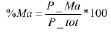 dove:%Ma: percentuale di materiale di origine antropicaP_Ma: peso totale del materiale di origine antropica rilevato nel sopravaglioP_tot: peso totale del campione sottoposto ad analisi (sopravaglio+sottovaglio)Sono considerati materiali di origine naturale, da non conteggiare nella metodologia, i materiali di dimensioni> 2 cm costituiti da sassi, ciottoli e pietre anche alloctoni rispetto al sito.Se nella matrice materiale di riporto sono presenti unicamente materiali di origine antropica derivanti da prospezioni, estrazioni di miniera o di cava che risultano geologicamente distinguibili dal suolo originario presente in sito (es. strato drenante costituito da ciottoli di fiume, o substrato di fondazione costituito da sfridi di porfido), questi non devono essere conteggiati ai fini del calcolo della percentuale del 20%.La valutazione si basa su un'analisi finalizzata a individuare i materiali di natura antropica presenti nel riporto in un numero di campioni che possa essere considerato rappresentativo del volume dello scavo. La valutazione non è finalizzata alla specifica delle singole classi merceologiche, bensì a separare il terreno con caratteristiche stratigrafiche e geologiche naturali dai materiali origine antropica in modo che la presenza di questi ultimi possa essere pesata. Il campionamento è condotto sul materiale «tal quale», secondo la procedura prevista dall'allegato 9. Non è ammessa la miscelazione con altro terreno naturale stratigraficamente non riconducibile alla matrice materiale di riporto da caratterizzare. La quantità massima del 20% in peso di cui all'articolo 4, comma 3, è riferita all'orizzonte stratigrafico costituito da materiale di origine naturale e materiale di origine antropica.Nella preparazione del campione finalizzata all'individuazione dei materiali di origine antropica presenti all'interno del riporto non è scartata la frazione superiore a 2 cm.Per il calcolo della percentuale si applica la seguente formula:dove:%Ma: percentuale di materiale di origine antropicaP_Ma: peso totale del materiale di origine antropica rilevato nel sopravaglioP_tot: peso totale del campione sottoposto ad analisi (sopravaglio+sottovaglio)Sono considerati materiali di origine naturale, da non conteggiare nella metodologia, i materiali di dimensioni> 2 cm costituiti da sassi, ciottoli e pietre anche alloctoni rispetto al sito.Se nella matrice materiale di riporto sono presenti unicamente materiali di origine antropica derivanti da prospezioni, estrazioni di miniera o di cava che risultano geologicamente distinguibili dal suolo originario presente in sito (es. strato drenante costituito da ciottoli di fiume, o substrato di fondazione costituito da sfridi di porfido), questi non devono essere conteggiati ai fini del calcolo della percentuale del 20%.